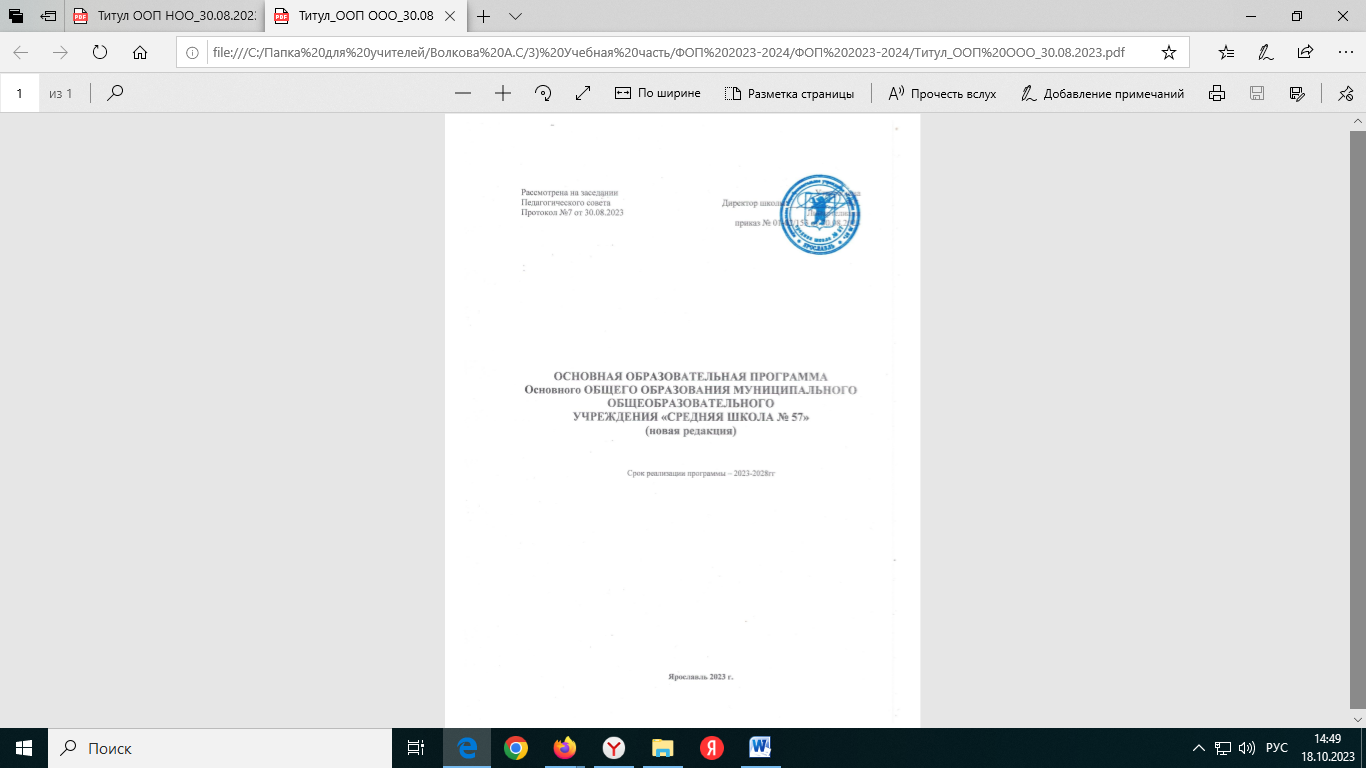 1. Целевой раздел1.1. Пояснительная записка	1.2.Планируемые результаты освоения обучающимися основной образовательной программы начального общего образования	1.3.Система оценки достижения планируемых результатов освоения основной образовательной программы начального общего образования	2.	Содержательный раздел2.1.Программа формирования универсальных учебных действий у обучающихся на уровне начального общего образования	2.2Программы отдельных учебных предметов, курсов (см. приложение)	2.3.Рабочая программа воспитания	2.4.Программа формирования экологической культуры, здорового и безопасного образа жизни	2.5.Программа коррекционной работы	3.	Организационный раздел3.1.Учебный план начального общего образования	3.2.План внеурочной деятельности	3.3.Система условий реализации основной образовательной программы в соответствии с требованиями Стандарта	 Основная образовательная программа основного общего образования (далее ООП ООО) представляет собой нормативно-правовой документ, регламентирующий деятельность муниципального образовательного учреждения «Средняя школа № 57»    (далее «средняя школа  №57») определяющий содержание и организацию образовательной деятельности на уровне основного  общего образования.В   основе   программы   лежат   представления    об   уникальности    личности и индивидуальных возможностях каждого обучающегося и ученического сообщества в целом, о профессиональных качествах педагогических работников и руководителей Организаций, создающих условия для максимально полного обеспечения образовательных потребностей и интересов обучающихся в рамках единого образовательного пространства на территории Российской Федерации.ООП сформирована на основе документов:•	Федеральный закон «Об образовании в Российской Федерации» от 29 декабря 2012 г. № 273 - ФЗ;   (с изменениями  и дополнениями,   вступивший  в силу с 13.07.2021)•	Приказ министерства просвещения РФ № 287 от 31 мая 2021г•	Федеральный государственный образовательный стандарт основного  общего образования. Утвержден приказом министерства просвещения РФ от 31мая 2021 № 287•	Федеральная образовательная программа основного  общего образования (от 16 ноября 2022г)•	 Постановление Главного государственного санитарного врача Российской Федерации от 28.09.2020 № 28 "Об утверждении санитарных правил СП 2.4. 3648-20 "Санитарно-эпидемиологические требования к организациям воспитания и обучения, отдыха и оздоровления детей и молодежи"Постановление Главного государственного санитарного врача Российской Федерации от 28 января 2021 года N 2 «Об утверждении санитарных правил и норм СанПиН 1.2.3685-21 "Гигиенические нормативы и требования к обеспечению безопасности и (или) безвредности для человека факторов среды обитания"•	Устав МОУ «Средняя школа № 57»I.	Целевой разделЦелевой   раздел    определяет    общее    назначение,    цели,    задачи и планируемые результаты реализации программы среднего общего образования,    а    также    способы     определения     достижения     этих    целей и результатов.Целевой раздел   включает:пояснительную записку;планируемые результаты освоения обучающимися программы основного общего образования;систему оценки достижения планируемых результатов освоения федеральной образовательной программы основного общего образования.1.1 Пояснительная запискаЦели реализации основной образовательной программы основного общего образования средней школы № 57:  •	обеспечение достижения обучающимися  результатов освоения  ООП ООО в   соответствии с требованиями, установленными  ФГОС ООО, ФОП ООО.•	обеспечение личностного развития обучающихся, их саморазвития , формирование самостоятельности и самосовершенствования,  формирование Российской гражданской идентичности  ;•	создание   благоприятных условий для обучения и воспитания обучающихся.организация учебного процесса с учетом цели, содержание и планируемых результатов ООО, отраженных в ФГОС ОООсоздание условий для становления и формирования личности обучающегосяорганизация деятельности педагогического коллектива по созданию индивидуальных программ и учебных планов для одаренных, успешных обучающихся и для обучающихся социальных групп, нуждающихся в особом внимании и поддержке.Задачи:Достижение поставленных целей реализации ФОП ООО предусматривает решение следующих основных задач:формирование у обучающихся нравственных убеждений, эстетического вкуса и здорового образа жизни, высокой культуры межличностного и межэтнического общения, овладение основами наук, государственным языком Российской Федерации, навыками умственного и физического труда, развитие склонностей, интересов, способностей к социальному самоопределению;обеспечение планируемых результатов по освоению обучающимся целевых установок, приобретению знаний, умений, навыков, определяемых личностными, семейными, общественными, государственными потребностями и возможностями обучающегося, индивидуальными особенностями его развития и состояния здоровья;обеспечение преемственности основного общего и среднего общего образования;достижение планируемых результатов освоения ФОП ООО всеми обучающимися, в том числе обучающимися с ограниченными возможностями здоровья;обеспечение доступности получения качественного основного общего образования;выявление и развитие способностей обучающихся, в том числе проявивших выдающиеся способности, через систему клубов, секций, студий и других, организацию общественно полезной деятельности;организация интеллектуальных и творческих соревнований, научно-технического творчества и проектно-исследовательской деятельности;участие обучающихся, их родителей (законных представителей), педагогических работников в проектировании и развитии социальной среды образовательной организации;включение обучающихся в процессы познания и преобразования социальной среды (населенного пункта, района, города) для приобретения опыта реального управления и действия;организация социального и учебно-исследовательского проектирования, профессиональной ориентации обучающихся при поддержке педагогов, психологов, социальных педагогов, сотрудничество с базовыми предприятиями, организациями профессионального образования, центрами профессиональной работы;создание условий для сохранения и укрепления физического, психологического и социального здоровья обучающихся, обеспечение их безопасности.Принципы формирования и механизмы реализации основной	 образовательной программы основного общего образованияПринципы формирования основной образовательной программы основного общего образования:принцип учета ФГОС ООО: ФОП ООО базируется на требованиях, предъявляемых ФГОС ООО к целям, содержанию, планируемым результатам и условиям обучения на уровне основного общего образования;принцип учета языка обучения: с учетом условий функционирования образовательной организации ФОП ООО характеризует право получения образования на родном языке из числа языков народов Российской Федерации и отражает механизмы реализации данного принципа в учебных планах, планах внеурочной деятельности;принцип учета ведущей деятельности обучающегося: ФОП ООО обеспечивает конструирование учебного процесса в структуре учебной деятельности, предусматривает механизмы формирования всех компонентов учебной деятельности (мотив, цель, учебная задача, учебные операции, контроль и самоконтроль);принцип индивидуализации обучения: ФОП ООО предусматривает возможность и механизмы разработки индивидуальных программ и учебных планов для обучения детей с особыми способностями, потребностями и интересами с учетом мнения родителей (законных представителей) обучающегося;системно-деятельностный подход, предполагающий ориентацию на результаты обучения, на развитие активной учебно-познавательной деятельности обучающегося на основе освоения универсальных учебных действий, познания и освоения мира личности, формирование его готовности к саморазвитию и непрерывному образованию;принцип учета индивидуальных возрастных, психологических и физиологических особенностей обучающихся при построении образовательного процесса и определении образовательно-воспитательных целей и путей их достижения;принцип обеспечения фундаментального характера образования, учета специфики изучаемых учебных предметов;принцип интеграции обучения и воспитания: ФОП ООО предусматривает связь урочной и внеурочной деятельности, предполагающий направленность учебного процесса на достижение личностных результатов освоения образовательной программы;принцип здоровьесбережения: при организации образовательной деятельности не допускается использование технологий, которые могут нанести вред физическому и (или) психическому здоровью обучающихся, приоритет использования здоровьесберегающих педагогических технологий. Объем учебной нагрузки, организация учебных и внеурочных мероприятий должны соответствовать требованиям, предусмотренным санитарными правилами и нормами СанПиН 1.2.3685-21 "Гигиенические нормативы и требования к обеспечению безопасности и (или) безвредности для человека факторов среды обитания", утвержденными постановлением Главного государственного санитарного врача Российской Федерации от 28 января 2021 г. N 2 (зарегистрировано Министерством юстиции Российской Федерации 29 января 2021 г., регистрационный N 62296), действующими до 1 марта 2027 г. (далее - Гигиенические нормативы), и санитарными правилами СП 2.4.3648-20 "Санитарно-эпидемиологические требования к организациям воспитания и обучения, отдыха и оздоровления детей и молодежи", утвержденными постановлением Главного государственного санитарного врача Российской Федерации от 28 сентября 2020 г. N 28 (зарегистрировано Министерством юстиции Российской Федерации 18 декабря 2020 г., регистрационный N 61573), действующими до 1 января 2027 г. (далее - Санитарно-эпидемиологические требования).•	единство образовательного пространства Российской Федерации, в том числе единство учебной и воспитательной деятельности, реализуемой совместно с семьей и иными институтами воспитания, с целью реализации равных возможностей получения качественного начального общего образования;•	преемственность образовательных программ дошкольного, начального общего и основного общего образования;•	вариативность содержания образовательных программ начального общего образования (далее - программы начального общего образования), возможность формирования программ начального общего образования различного уровня сложности и направленности с учетом образовательных потребностей и способностей обучающихся.•	государственные гарантии обеспечения получения качественного начального общего образования на основе единства обязательных требований к условиям реализации программ начального общего образования и результатам их освоения;•	личностное развитие обучающихся,    •	 здоровье сбережение;•	формирование культуры непрерывного образования и саморазвития на протяжении жизни;единство учебной  и воспитательной деятельности, реализуемой совместно с семей и иными институтами воспитания.Механизмы реализации основной	 образовательной программы основного общего образованияучебный план;  индивидуальные учебные планы;рабочие программы учебных предметов, учебных курсов, учебных модулей, курсов внеурочной деятельности;план внеурочной деятельности;календарный учебный график;календарный план воспитательной работы;годовой план  работы средней школы № 57;план финансово-хозяйственной деятельности;локальные  акты;мониторинги.1.	Общая характеристика ООППрограмма ООО разработана в соответствии с ФГОС и ФОП ООО на основе системно-деятельностного подхода,   	обеспечивающего системное и гармоничное развитие личности обучающегося, освоение им знаний, компетенций, необходимых как для жизни   в современном   обществе,   так   и для успешного   обучения на уровне основного общего образования, а также в течение жизни.Программа     основного     общего      образования      реализуется на государственном языке Российской Федерации.Содержание основного общего образования определяется программой ООО, в том числе адаптированной, разрабатываемой и утверждаемой школой самостоятельно.Программа   основного общего    образования     обеспечивает       право на изучение родного языка (русского)   в пределах возможностей, предоставляемых системой    образования     в     порядке,     установленном     законодательством об образовании  и средней школой № 57 . Преподавание и изучение родного языка  (русского)   в рамках имеющих государственную аккредитацию программ основного общего образования осуществляются в соответствии со ФГОС (Приложение № 1 . «Положение о языках образования и порядке организации изучения родных и иностранных языков»)Срок получения основного общего образования составляет не более пяти лет.Для лиц, обучающихся по индивидуальным учебным планам, срок получения основного общего образования может быть сокращен.Основного общее образование может быть получено в средней школе № 57  и вне средней школы № 57 (в форме семейного образования). Обучение в средней школе № 57   с учетом потребностей, возможностей личности и в зависимости от объема обязательных занятий педагогического работника с обучающимися осуществляется в очной, очно-заочной или заочной форме. (Приложение №2. «Положение о формах обучения»)Реализация программы основного общего образования осуществляется   как самостоятельно, так и может быть посредством сетевой формы.При реализации программы основного общего образования   применяются:различные образовательные технологии, в том числе электронное обучение, дистанционные образовательные технологии; (Приложение № 18. «Положение об электронном обучении») модульный принцип представления   содержания   указанной   программы и построения учебных планов, использования соответствующих образовательных технологий. (Приложение №4 . «Учебный план на – учебный год») ФОП ООО учитывает возрастные и психологические особенности обучающихся. Программа основного общего образования обеспечивает вариативность содержания   за счет:1)	требований к структуре программ основного общего образования,  предусматривающей наличие в них:единиц (компонентов) содержания образования, отражающих предмет соответствующей науки, а также дидактические особенности изучаемого материала и возможности его усвоения обучающимися разного возраста и уровня подготовки (далее — учебный предмет) (Приложение №4. «Учебный план на – учебный год») ;целостной, логически завершенной части содержания образования, расширяющей и углубляющей материал предметных областей, и (или) в пределах которой осуществляется освоение относительно самостоятельного тематического блока учебного предмета (далее — учебный курс) (Приложение № 4 .«Учебный план на – учебный год»)части содержания образования, в пределах которой осуществляется освоение относительно самостоятельного тематического блока учебного предмета или учебного курса либо нескольких взаимосвязанных разделов (далее — учебный модуль) (Приложение № 4. «Учебный план на – учебный год»).2)	возможности разработки и реализации средней школой № 57  программы основного  общего образования, в том числе предусматривающие углубленное изучение отдельных учебных предметов;3)	возможности разработки и реализации средней школой № 57   индивидуальных учебных планов, соответствующих образовательным потребностям и интересам обучающихся. В целях удовлетворения образовательных потребностей и интересов обучающихся могут разрабатываться индивидуальные учебные планы, в том числе для ускоренного обучения, в пределах осваиваемой программы основного общего образования в порядке, установленном локальными нормативными актами образовательной организации (Приложение № 5 «Положение об индивидуальных учебных планах») .Организация образовательной деятельности по программам основного общего образования может быть основана на делении обучающихся на две и более группы и различном построении учебного процесса в выделенных группах с учетом их успеваемости, образовательных потребностей и интересов, пола, общественных и профессиональных целей, в том числе обеспечивающих изучение родного языка (русского), иностранных языков, а также углубленное изучение отдельных предметных областей или учебных предметов.Программа  основного общего образования реализуется    через   организацию   образовательной   деятельности   (урочной   и внеурочной) в соответствии с Гигиеническими нормативами и Санитарно-эпидемиологическими требованиями.Урочная деятельность направлена на достижение обучающимися планируемых результатов освоения программы начального общего образования с учетом обязательных для изучения учебных предметов.Внеурочная деятельность направлена на достижение планируемых результатов освоения программы основного общего образования с учетом выбора участниками образовательных отношений учебных курсов внеурочной деятельности из перечня, предлагаемого средней школой № 57 .Формы организации образовательной деятельности, чередование урочной и внеурочной деятельности при реализации программы основного общего образования средняя школа № 57  определяет самостоятельно.В средней школе № 57 учебный процесс осуществляется по средствам  следующих современных технологий: здоровьесберегающие, игровые, интерактивные, компьютерные и проектные, проблемного и модульного обучений, дифференцированного обучения. Результаты освоения программы   основного    общего образования, в том числе отдельной части или всего объема учебного предмета, учебного курса (в том числе внеурочной деятельности), учебного модуля программы основного общего образования, подлежат оцениванию с учетом специфики и особенностей предмета оценивания. (приложение.  (Приложение  № 6.   «Положения ВСОКО». Приложение № 7 «Положение о системе внутреннего мониторинга оценки качество образования».  Приложение № 8 «Положение об индивидуальном учете результатов освоения обучающимися образовательных программ». Приложение № 9 «Положение о портфолио» Приложение № 10 «Положение о  формах, периодичности, порядке текущего контроля успеваемости и промежуточной аттестации обучающихся»)Для гармоничного развития, обучения и воспитания  обучающихся в средней школе № 57 в основном созданы благоприятные условия. 	В соответствии с требованиями ФГОС ООП ООО средней школы № 57 содержит обязательную часть и часть, формируемую участниками образовательных отношений. Обязательная часть ООП ООО составляет 70%, а часть, формируемая участниками образовательных отношений, 30% от общего объема ООП ООО.В соответствии с требованиями ФГОС ООП ООО содержит три раздела: целевой, содержательный и организационный.1.2.	Планируемые результаты освоения обучающимися основной образовательнойпрограммы основного  общего образованиясодержание и планируемые результаты разработанных школой образовательных программ должны быть не ниже соответствующих содержания и планируемых результатов ФООП.Планируемые результаты освоения обучающимися программы основного общего образования :Достижение обучающимися планируемых результатов освоения программы основного общего образования определяется после завершения обучения в процессе государственной итоговой аттестации.Система оценки достижения  планируемых результатов освоения основной образовательной программы основного общего образования.Система оценки достижения планируемых результатов освоения программы начального общего образования:Система оценки достижения планируемых результатов освоения программы основного общего образования,  включает описание организации и содержания:2. Содержательный разделСодержательный раздел программы основного общего образования включает следующие программы, ориентированные на достижение предметных, метапредметных и личностных результатов:Федеральные рабочие программы учебных предметов, учебных курсов (в том числе внеурочной деятельности), учебных модулей;Программу формирования универсальных учебных действий у обучающихся;Федеральную рабочую программу воспитания.2.1 Рабочие программыФедеральные Рабочие программы учебных предметов, учебных курсов (в том числе внеурочной деятельности), учебных модулей обеспечивают  достижение планируемых результатов освоения  программы основного общего образования и разрабатываться на основе требований ФГОС к результатам освоения программы основного общего образования.Рабочие программы учебных предметов, учебных курсов (в том числе внеурочной деятельности), учебных модулей   включают:содержание учебного предмета, учебного курса (в том числе внеурочной деятельности), учебного модуля;планируемые результаты освоения учебного предмета, учебного курса ( в том числе внеурочной деятельности), учебного модуля;тематическое планирование с указанием количества академических часов, отводимых на освоение каждой темы учебного предмета, учебного курса (в том числе внеурочной деятельности), учебного модуля и возможность использования по этой теме электронных (цифровых) образовательных ресурсов, являющихся учебно-методическими материалами (мультимедийные программы, электронные учебники и задачники, электронные библиотеки, виртуальные лаборатории, игровые программы, коллекции цифровых образовательных ресурсов), используемыми  для  обучения и воспитания различных групп пользователей, представленными в электронном (цифровом) виде и реализующими дидактические возможности ИКТ, содержание которых соответствует законодательству об образовании.Федеральные Рабочие  программы учебных курсов внеурочной деятельности также должны содержать указание на форму проведения занятий.Федеральные Рабочие программы учебных предметов, учебных курсов (в том числе внеурочной деятельности), учебных модулей формируются с учетом рабочей программы воспитания. (приложение: учебный план на текущий учебный год, рабочие программы учебных предметов, рабочие программы учебных курсов, рабочие программы учебных модулей, рабочие программы курсов внеурочной деятельности).2.2.  Программа    формирования     универсальных     учебных     действий у обучающихся на уровне основного общего образования.Программа формирования     универсальных     учебных     действий обеспечивает:Программа    формирования     универсальных     учебных     действий у обучающихся   содержит:2.2.1. описание взаимосвязи универсальных учебных действий с содержанием учебных предметов; Приложение № 14   «Взаимосвязь универсальных учебных действий с содержанием учебных предметов», описание особенностей реализации основных направлений и форм учебно-исследовательской деятельности в рамках урочной и внеурочной деятельности. Приложение № 15 «Положение о проектной деятельности».2.2.2. характеристики регулятивных, познавательных, коммуникативных универсальных учебных действий обучающихся.Сформированность универсальных учебных действий у обучающихся определяется на этапе завершения ими освоения   программы   основного общего образования.2.3 Рабочая Программа воспитания Федеральная рабочая программа воспитания для образовательных организаций (далее - Программа воспитания) служит основой для разработки рабочей программы воспитания ООП ООО. Программа воспитания основывается на единстве и преемственности образовательного процесса всех уровней общего образования, соотносится с рабочими программами воспитания для образовательных организаций.предназначена для планирования и организации системной воспитательной деятельности в образовательной организации;разрабатывается и утверждается с участием коллегиальных органов управления образовательной организацией, в том числе советов обучающихся, советов родителей (законных представителей);реализуется в единстве урочной и внеурочной деятельности, осуществляемой совместно с семьей и другими участниками образовательных отношений, социальными институтами воспитания;предусматривает приобщение обучающихся к российским традиционным духовным ценностям, включая ценности своей этнической группы, правилам и нормам поведения, принятым в российском обществе на основе российских базовых конституционных норм и ценностей;предусматривает историческое просвещение, формирование российской культурной и гражданской идентичности обучающихся.Программа воспитания включает три раздела: целевой, содержательный, организационный.При разработке или обновлении рабочей программы воспитания ее содержание, за исключением целевого раздела, может изменяться в соответствии с особенностями образовательной организации: организационно-правовой формой, контингентом обучающихся и их родителей (законных представителей), направленностью образовательной программы, в том числе предусматривающей углубленное изучение отдельных учебных предметов, учитывающей этнокультурные интересы, особые образовательные потребности обучающихся (Приложение №  «Программа воспитания»).Программа воспитания является обязательной частью основной образовательной программы НОО.Рабочая программа воспитания должна быть направлена на развитие личности обучающихся, в том числе духовно-нравственное развитие, укрепление психического здоровья и физическое воспитание, достижение ими результатов освоения программы основного общего образования.Рабочая программа воспитания   имеет  модульную структуру и включает:анализ воспитательного процесса в средней школе №57; (приложение №16)Рабочая программа воспитания должна:создать целостную образовательную среду, включающую урочную и внеурочную деятельность, реализацию комплекса воспитательных мероприятий на уровне школы, класса, занятия в творческих объединениях по интересам, культурные и социальные практики с учетом историко-культурной и этнической специфики региона, потребностей обучающихся, родителей (законных представителей) несовершеннолетних обучающихся;обеспечить целостность и единство воспитательных воздействий на обучающегося, реализацию возможности социальных проб, самореализацию и самоорганизацию обучающихся, практическую подготовку;содействовать развитию педагогической компетентности родителей (законных представителей) несовершеннолетних обучающихся в целях осуществления социализации обучающихся в семье;учитывать социальные потребности семей обучающихся;организовать совместную деятельность обучающихся с родителями (законными представителями);обеспечить организацию личностно значимой и общественно приемлемой деятельности для формирования у обучающихся российской гражданской идентичности, осознания сопричастности социально позитивным духовным ценностям и традициям своей семьи, этнической и (или) социокультурной группы, родного края, уважения к ценностям других культур;создать условия для развития и реализации интереса обучающихся к саморазвитию, самостоятельности и самообразованию на основе рефлексии деятельности и личностного самопознания; самоорганизации жизнедеятельности; формирования позитивной самооценки, самоуважению; поиска социально приемлемых способов деятельностной реализации личностного потенциала;сформировать у обучающихся личностные компетенции, внутренние позиции личности, необходимые для конструктивного, успешного и ответственного поведения в обществе с учетом правовых норм, установок уважительного отношения к своему праву и правам других людей на собственное мнение, личные убеждения; закрепление у них знаний о нормах и правилах поведения в обществе, социальных ролях человека (обучающийся, работник, гражданин, член семьи), способствующих подготовке к жизни в обществе, активное неприятие идеологии экстремизма и терроризма;развивать у обучающихся опыт нравственно значимой деятельности, конструктивного социального поведения в соответствии с этическими нормами взаимоотношений с противоположным полом, со старшими и младшими, осознание и формирование знаний о семейных ценностях, профилактике семейного неблагополучия, принятие ценностей семьи, стремления к духовно-нравственному совершенствованию;стимулировать интерес обучающихся к творческой и интеллектуальной деятельности, формирование у них целостного мировоззрения на основе научного, эстетического и практического познания устройства мира;формировать представления о современных угрозах для жизни и здоровья людей, в том числе в информационной сфере; навыков безопасного поведения на дорогах, в чрезвычайных ситуациях, содействие формированию у обучающихся убежденности в необходимости выбора здорового образа жизни, о вреде употребления алкоголя и табакокурения; осознанию необходимости следования принципу предвидения последствий своего поведения;создать условия для формирования у обучающихся способности противостоять негативным в отношении сохранения своего психического и физического здоровья воздействиям социальной среды, в том числе экстремистского, террористического, криминального и иного деструктивного характера;создать условия для формирования у обучающихся установки на систематические занятия физической культурой и спортом, готовности к выбору индивидуальных режимов двигательной активности на основе осознания собственных возможностей; для осознанного отношения обучающихся к выбору индивидуального рациона здорового питания; для овладения обучающимися современными оздоровительными технологиями, в том числе на основе навыков личной гигиены; в целях недопущения употребления наркотических средств и психотропных веществ, профилактики инфекционных заболеваний;способствовать осознанию обучающимися взаимосвязи здоровья человека и экологического состояния окружающей его среды, роли экологической культуры в обеспечении личного и общественного здоровья; участие обучающихся в совместных с родителями (законными представителями) несовершеннолетних обучающихся видах деятельности, организуемых Организацией и формирующих экологическую культуру мышления и поведения;формировать у обучающихся мотивации и уважения к труду, в том числе общественно полезному, и самообслуживанию, потребности к приобретению или выбору будущей профессии; организацию участия обучающихся в благоустройстве класса, Организации, населенного пункта, в котором они проживают;обеспечить информированность обучающихся об особенностях различных сфер профессиональной деятельности, в том числе с учетом имеющихся потребностей в профессиональных кадрах на местном, региональном и федеральном уровнях; организацию профессиональной ориентации обучающихся через систему мероприятий, проводимых Организацией совместно с различными предприятиями, образовательными организациями, центрами профориентационной работы, практической подготовки;оказывать психолого-педагогическую поддержку, консультационной помощи обучающимся в их профессиональной ориентации, включающей в том числе диагностику мотивации, способностей и компетенций обучающихся, необходимых для продолжения получения образования и выбора профессии.Рабочая программа воспитания реализуется в единстве урочной и внеурочной деятельности, осуществляемой школой, совместно с семьей и другими институтами воспитания.Рабочая программа воспитания должна предусматривать приобщение обучающихся к российским традиционным духовным ценностям, включая культурные ценности своей этнической группы, правилам и нормам поведения в российском обществе.3. Организационный раздел  	Организационный раздел программы основного общего образования  определяет  общие рамки организации образовательной деятельности, а также организационные механизмы и условия реализации программы основного общего образования и включает:учебный план;план внеурочной деятельности; календарный учебный график;календарный план воспитательной работы, содержащий перечень событий и    мероприятий    воспитательной    направленности,    которые    организуются и проводятся   школой или в которых школа принимает участие в учебном году или периоде обучения;характеристику условий реализации программы начального общего образования в соответствии с требованиями ФГОС.3.1.  Учебный план программы основного общего образования, в том числе адаптированной (далее - учебный план), обеспечивает реализацию требований ФГОС, определяет учебную нагрузку в соответствии с требованиями к организации образовательной деятельности к учебной нагрузке при 5-дневной (или 6-дневной) учебной неделе, предусмотренными Гигиеническими нормативамии Санитарно-эпидемиологическими требованиями, перечень учебных предметов, учебных курсов, учебных модулей.Учебный план обеспечивает преподавание и изучение государственного языка Российской Федерации, а также возможность преподавания и изучения родного языка из числа языков народов Российской Федерации, из числа государственных языков республик Российской Федерации, в том числе русского языка как родного языка (русского).В учебный план входят следующие обязательные для изучения предметные области и учебные предметы:Учебный предмет "Математика" предметной области "Математика и информатика" включает в себя учебные курсы "Алгебра", "Геометрия","Вероятность и статистика".Достижение обучающимися планируемых результатов освоения программы основного общего образования по учебному предмету "Математика" в рамках государственной итоговой аттестации включает результаты освоения рабочих программ Учебных курсов"Алгебра","Геометрия","Вероятность и статистика".Учебный предмет "История" предметной области "Общественно-научные предметы" включает в себя учебные курсы "История России" и "Всеобщая история".  	Изучение родного языка (русского)  и родной литературы (на русском языке)  осуществляется при наличии возможностей школы и по заявлению обучающихся, родителей (законных представителей) несовершеннолетних обучающихся.Изучение второго иностранного языка из перечня, предлагаемого школой, осуществляется по заявлению обучающихся, родителей (законных представителей) несовершеннолетних обучающихся и при наличии в школе необходимых условий.Изучение учебного предмета ОДНКР вводится поэтапно, учебный предмет преподается с 5 по 9 класс, начиная с 2023-2024 учебного года.Общий объем аудиторной работы обучающихся за пять учебных лет не может составлять менее 5058 академических часов и более 5848 академических часов в соответствии с требованиями к организации образовательного процесса к учебной нагрузке при 5-дневной (или 6-дневной) учебной неделе, предусмотренными Гигиеническими нормативами и Санитарно- эпидемиологическими требованиями.В целях обеспечения индивидуальных потребностей обучающихся часть учебного плана, формируемая участниками образовательных отношений из перечня, предлагаемого школой, включает учебные предметы, учебные курсы (в том числе внеурочной деятельности), учебные модули по выбору обучающихся, родителей(законных представителей) несовершеннолетних обучающихся, в том числе предусматривающие углубленное изучение учебных предметов, с целью удовлетворения различных интересов обучающихся, потребностей в физическом развитии совершенствовании, а также учитывающие этнокультурные интересы.  Федеральный учебный план образовательных организаций, реализующих образовательную программу основного общего образования (далее - федеральный учебный план), обеспечивает реализацию требований ФГОС ООО, определяет общие рамки отбора учебного материала, формирования перечня результатов образования и организации образовательной деятельности.27.2. Федеральный учебный план:фиксирует максимальный объем учебной нагрузки обучающихся;определяет (регламентирует) перечень учебных предметов, курсов и время, отводимое на их освоение и организацию;распределяет учебные предметы, курсы, модули по классам и учебным годам.27.3. Федеральный учебный план обеспечивает преподавание и изучение государственного языка Российской Федерации, а также возможность преподавания и изучения родного языка из числа языков народов Российской Федерации, в том числе русского языка как родного языка, государственных языков республик Российской Федерации. В случаях, предусмотренных законодательством Российской Федерации в сфере образования, предоставляет возможность обучения на государственных языках республик Российской Федерации и родном языке из числа языков народов Российской Федерации, возможность их изучения, а также устанавливает количество занятий.27.4. Вариативность содержания образовательных программ основного общего образования реализуется через возможность формирования программ основного общего образования различного уровня сложности и направленности с учетом образовательных потребностей и способностей обучающихся, включая одаренных детей и детей с ОВЗ.27.5. Федеральный учебный план состоит из двух частей: обязательной части и части, формируемой участниками образовательных отношений.27.5.1. Обязательная часть федерального учебного плана определяет состав учебных предметов обязательных для всех имеющих по данной программе государственную аккредитацию образовательных организаций, реализующих образовательную программу основного общего образования, и учебное время, отводимое на их изучение по классам (годам) обучения.27.5.2. Часть федерального учебного плана, формируемая участниками образовательных отношений, определяет время, отводимое на изучение учебных предметов, учебных курсов, учебных модулей по выбору обучающихся, родителей (законных представителей) несовершеннолетних обучающихся, в том числе предусматривающие углубленное изучение учебных предметов, с целью удовлетворения различных интересов обучающихся, потребностей в физическом развитии и совершенствовании, а также учитывающие этнокультурные интересы, особые образовательные потребности обучающихся с ОВЗ.Время, отводимое на данную часть федерального учебного плана, может быть использовано на:увеличение учебных часов, предусмотренных на изучение отдельных учебных предметов обязательной части, в том числе на углубленном уровне;введение специально разработанных учебных курсов, обеспечивающих интересы и потребности участников образовательных отношений, в том числе этнокультурные;другие виды учебной, воспитательной, спортивной и иной деятельности обучающихся.27.6. В интересах обучающихся с участием обучающихся и их семей могут разрабатываться индивидуальные учебные планы, в рамках которых формируется индивидуальная траектория развития обучающегося (содержание учебных предметов, курсов, модулей, темп и формы образования). Реализация индивидуальных учебных планов, программ сопровождается тьюторской поддержкой.27.7. Каждая образовательная организация самостоятельно определяет режим работы (5-дневная или 6-дневная учебная неделя) с учетом законодательства Российской Федерации.27.8. Продолжительность учебного года основного общего образования составляет 34 недели. Количество учебных занятий за 5 лет не может составлять менее 5058 академических часов и более 5848 академических часов. Максимальное число часов в неделю в 5, 6 и 7 классах при 5-дневной учебной неделе и 34 учебных неделях составляет 29, 30 и 32 часа соответственно. Максимальное число часов в неделю в 8 и 9 классах составляет 33 часа. При 6-дневной учебной неделе в 5, 6, 7 классах - 32, 33, 35 часов соответственно, в 8 и 9 классах - 36 часов.27.9. Продолжительность каникул в течение учебного года составляет не менее 30 календарных дней, летом - не менее 8 недель.27.10. Продолжительность урока на уровне основного общего образования составляет 40 - 45 минут. Для классов, в которых обучаются дети с ОВЗ, - 40 минут. Во время занятий необходим перерыв для гимнастики не менее 2 минут.27.11. Для основного общего образования представлены шесть вариантов федерального учебного плана:варианты 1 - 3 - для образовательных организаций, в которых обучение ведется на русском языке для 5-дневной и 6-дневной учебной недели (1-й и 2-й варианты), а также с учетом изучения второго иностранного языка (3-й вариант);варианты 4, 5 - для образовательных организаций, в которых обучение ведется на русском языке, но наряду с ним изучается один из государственных языков республик Российской Федерации и (или) один из языков народов Российской Федерации, для 5-дневной и 6-дневной учебной недели;вариант 6 - для образовательных организаций, в которых обучение ведется на родном (нерусском) языке из числа языков народов Российской Федерации.27.12. При реализации 1, 3 - 6 вариантов федерального учебного плана количество часов на физическую культуру составляет 2, третий час рекомендуется реализовывать образовательной организацией за счет часов внеурочной деятельности и (или) за счет посещения обучающимися спортивных секций, школьных спортивных клубов, включая использование учебных модулей по видам спорта.27.13. При реализации модуля "Введение в Новейшую историю России" в курсе "История России" количество часов на изучение учебного предмета "История" История России в 9 классе должно быть увеличено на 14 учебных часов.27.14. В государственных и муниципальных образовательных организациях, расположенных на территории республики Российской Федерации, может вводиться изучение государственных языков республик Российской Федерации в соответствии с законодательством республик Российской Федерации. Изучение родных языков из числа языков народов Российской Федерации, государственных языков республик Российской Федерации следует организовать на основе федеральных рабочих программ по родным языкам и родной литературе, включенных в федеральный реестр образовательных программ https://fgosreestr.ru.27.15. В образовательных организациях республик Российской Федерации, в которых введено преподавание и изучение государственных языков республик Российской Федерации, распределение часов предметной области "Родной язык и родная литература" учебного плана осуществляется с учетом законодательства данных субъектов Российской Федерации (преподавание и изучение государственных языков республик Российской Федерации не должны осуществляться в ущерб преподаванию и изучению государственного языка Российской Федерации).27.16. При проведении занятий по родному (нерусскому) языку из числа языков народов Российской Федерации в общеобразовательных организациях, где наряду с русским языком изучается родной (нерусский) язык, осуществляется деление класса на две и более группы при наличии потребности в изучении нескольких родных языков народов Российской Федерации, государственных языков республик, деление класса на две группы с учетом уровней владения родным языком (владеющие и не владеющие).27.17. Изучение второго иностранного языка из перечня, предлагаемого образовательной организацией, осуществляется по заявлениям обучающихся, родителей (законных представителей) несовершеннолетних обучающихся и при наличии возможностей организации, осуществляющей образовательную деятельность.27.18. Федеральный недельный учебный план является ориентиром при разработке учебного плана образовательной организации, в котором отражаются и конкретизируются основные показатели учебного плана:состав учебных предметов;недельное распределение учебного времени, отводимого на освоение содержания образования по классам и учебным предметам;максимально допустимая недельная нагрузка обучающихся и максимальная нагрузка с учетом деления классов на группы;план комплектования классов.27.19. Учебный план образовательной организации может также составляться в расчете на весь учебный год или иной период обучения, включая различные недельные учебные планы с учетом специфики календарного учебного графика образовательной организации. Учебные планы могут быть разными в отношении различных классов одной параллели. Также могут создаваться комплексные учебные планы с учетом специфики реализуемых образовательных программ и наименований образовательных организаций (лицеи, гимназии, центры образования, школы с углубленным изучением отдельных предметов и другие).27.20. Учебный план определяет формы проведения промежуточной аттестации отдельной части или всего объема учебного предмета, курса, дисциплины (модуля) образовательной программы, в соответствии с порядком, установленным образовательной организацией.27.21. Суммарный объем домашнего задания по всем предметам для каждого класса не должен превышать продолжительности выполнения 2 часа - для 5 класса, 2,5 часа - для 6 - 8 классов, 3,5 часа - для 9 - 11 классов. Образовательной организацией осуществляется координация и контроль объема домашнего задания учеников каждого класса по всем предметам в соответствии с санитарными нормами.Календарный учебный график.Календарный учебный график школы №57 составляется ежегодно с учетом мнений участников образовательных отношений, региональных и этнокультурных традиций, плановых мероприятий ОО, культуры региона и определяет чередование учебной деятельности (урочной и внеурочной) и плановых перерывов при получении образования для отдыха и иных социальных целей (каникул) по календарным периодам учебного года  (Приложение №17 «Календарный учебный график на___учебный год).Примерный недельный учебный план основного общего образования для 5-дневной учебной недели (минимальный в расчете на не менее 5058 часов за весь уровень образования) Примерный недельный учебный план основного общего образования для 5-дневной учебной неделис изучением родного языка (максимальный в расчете на не более 5549 часов за весь уровень образования)Примерный недельный учебный план основного общего образования для6-дневной учебной недели(изучение отдельных предметов на углубленном уровне), объем часов—не более 5549 часов Примерный недельный учебный план основного общего образования для 6-дневной учебной недели (второй иностранный язык),объем часов—не более 5549 часов3.2. План внеурочной деятельности определяет формы организации и объем внеурочной деятельности для обучающихся при освоении ими программы основного общего образования (до 1750 академических часов за пять лет обучения) с учетом образовательных потребностей и интересов обучающихся, запросов родителей (законных представителей) несовершеннолетних обучающихся, возможностей школы.При реализации плана внеурочной деятельности должна быть предусмотрена вариативность содержания внеурочной деятельности с учетом образовательных потребностей и интересов обучающихся.В целях реализации плана внеурочной деятельности школой предусматривается использование ресурсов других организаций, включая организации дополнительного образования, профессиональные образовательные организаций, образовательные организации высшего образования, научные организации, организации культуры, физкультурно-спортивные и иные организации.Программа основного общего образования реализуется  школой  через   организацию   образовательной   деятельности   (урочной   и внеурочной) в соответствии с Гигиеническими нормативами и Санитарно-эпидемиологическими требованиями.Урочная деятельность направлена на достижение обучающимися планируемых результатов освоения программы начального общего образования с учетом обязательных для изучения учебных предметов.Внеурочная деятельность направлена на достижение планируемых результатов освоения программы основного общего образования с учетом выбора участниками образовательных отношений учебных курсов внеурочной деятельности из перечня, предлагаемого школой.Формы организации образовательной деятельности, чередование урочной и внеурочной деятельности при реализации программы основного общего образования  определяется самостоятельно.Рабочие программы учебных курсов внеурочной деятельности    содержат   форму проведения занятий.Рабочие программы курсов внеурочной деятельности   формируются с учетом рабочей программы воспитания.Организация внеурочной деятельности представлена модулем внеурочной деятельности в рабочей программе воспитания. При организации внеурочной деятельности выделяются следующие задачи:поддержка учебной деятельности обучающихся в достижении планируемых результатов освоения программы начального общего образования;совершенствование навыков общения со сверстниками и коммуникативных умений в разновозрастной школьной среде;формирование навыков организации своей жизнедеятельности с учетом правил безопасного образа жизни;повышение общей культуры обучающихся, углубление их интереса к познавательной и проектно-исследовательской деятельности с учетом возрастных и индивидуальных особенностей участников;развитие навыков совместной деятельности со сверстниками, становление качеств, обеспечивающих успешность участия в коллективном труде: умение договариваться, подчиняться, руководить, проявлять инициативу, ответственность; становление умений командной работы;поддержка детских объединений, формирование умений ученического самоуправления;формирование культуры поведения в информационной среде.Программа основного общего образования, в том числе адаптированная, реализуется школой через организацию образовательной деятельности (урочной и внеурочной) в соответствии с Гигиеническими нормами и Санитарно эпидемиологическими требованиями.Урочная деятельность направлена на достижение обучающимися планируемых результатов освоения программы основного общего образования с учетом обязательных для изучения учебных предметов.Внеурочная деятельность направлена на достижение планируемых результатов программы основного общего образования  с учетом выбора участниками образовательных отношений учебных курсов внеурочной деятельности из перечня предлагаемого школой.Направления и цели внеурочной деятельностиСпортивно-оздоровительная деятельность направлена на физическое развитие школьника, углубление знаний об организации жизни и деятельности  с учетом соблюдения правил здорового безопасного образа жизни.Проектно-исследовательская деятельность организуется как углубленное изучение учебных предметов в процессе совместной деятельности по выполнению проектов.Коммуникативная деятельность направлена на совершенствование функциональной коммуникативной грамотности, культуры диалогического общения и словесного творчества.Художественно-эстетическая творческая деятельность организуется  как  система  разнообразных  творческих  мастерских по развитию художественного творчества, способности к импровизации, драматизации, выразительному чтению, а также становлению умений участвовать в театрализованной деятельности.Информационная культура предполагает учебные курсы в рамках внеурочной деятельности, которые формируют представления младших школьников о разнообразных   современных информационных средствах и навыки выполнения разных видов работ на компьютере.Интеллектуальные марафоны — система интеллектуальных соревновательных мероприятий, которые призваны  развивать общую культуру и эрудицию обучающегося, его познавательные интересы и способности к самообразованию.«Учение с увлечением!» включает систему занятий в зоне ближайшего  развития,  когда  учитель  непосредственно  помогает обучающемуся преодолеть трудности, возникшие при  изучении разных предметов.Рабочие программы учебных курсов внеурочной деятельности должны содержать указание на форму проведения занятий.Формы организации образовательной деятельности, чередование урочной и внеурочной деятельности при реализации программы ООО, в том числе адаптированной, школа определяет самостоятельно.Выбор форм организации внеурочной деятельности подчиняется следующим требованиям:—целесообразность использования данной формы для решения поставленных задач конкретного направления;—преобладание практико-ориентированных форм, обеспечивающих непосредственное активное участие обучающегося в практической деятельности, в том числе совместной (парной, групповой, коллективной);—учет специфики коммуникативной деятельности, которая сопровождает то или иное направление внеучебной деятельности;—использование форм организации, предполагающих использование средств ИКТ.Возможными формами организации внеурочной деятельности могут быть следующие: учебные курсы и факультативы; художественные, музыкальные и спортивные студии; соревновательные мероприятия, дискуссионные клубы, секции, экскурсии, мини-исследования; общественно полезные практики и др.К участию во внеурочной деятельности могут привлекатьсяорганизациииучреждениядополнительногообразования,культуры и спорта. В этом случае внеурочная деятельность может проходить не только в помещении образовательной организации, но и на территории другого учреждения (организации), участвующего во внеурочной деятельности. Это может быть, например, спортивный комплекс, музей, театр и др.При организации внеурочной деятельности непосредственно в образовательной организации в этой работе могут принимать участие все педагогические работники данной организации (учителя начальной школы,  учителя-предметники,  социальные педагоги, педагоги-психологи, учителя-дефектологи, логопед, воспитатели, библиотекарь и др.).Внеурочная деятельность тесно связана с дополнительным образованием детей в части создания условий для развития творческих интересов детей, включения их в художественную, техническую, спортивную и другую деятельность. Объединение усилий внеурочной деятельности и дополнительного образования строится на использовании единых  форм организации.Координирующую роль в организации внеурочной деятельности выполняет, как правило, основной учитель,  ведущий класс начальной школы, завуч начальных  классов,  заместитель директора по учебно-воспитательной работе.3.4. Федеральный календарный план воспитательной работы разрабатывается ежегодно на основе федеральной рабочей программы воспитания (Приложение № Календарный план воспитательной работы на ___ учебный год)3.5. Система условий реализации программы ОООСистема условий реализации программы основного общего образования, созданная в средней школе №57, направлена на:достижение обучающимися планируемых результатов освоения программы начального общего образования, в том числе адаптированной;развитие личности, её способностей, удовлетворение образовательных потребностей и интересов, самореализацию обучающихся, в том числе одарённых, через организацию урочной и внеурочной деятельности, социальных практик, включая общественно полезную деятельность, профессиональные пробы, практическую подготовку, использование возможностей организаций дополнительного образования и социальных партнёров;формирование функциональной грамотности обучающихся (способности решать учебные задачи и жизненные проблемные ситуации на основе сформированных предметных, мета- предметных и универсальных способов деятельности), вклю- чающей овладение ключевыми навыками, составляющими основу дальнейшего успешного образования и ориентацию в мире профессий;формирование социокультурных и духовно-нравственных ценностей обучающихся, основ их гражданственности, российской гражданской идентичности;индивидуализацию процесса образования посредством проектирования и реализации индивидуальных учебных планов, обеспечения эффективной самостоятельной работы обучающихся при поддержке педагогических работников;участие обучающихся, родителей (законных представителей) несовершеннолетних обучающихся и педагогических работников в проектировании и развитии программы начального общего образования и условий её реализации, учитывающих особенности развития и возможности обучающихся;включение обучающихся в процессы преобразования социальной среды (класса, школы), формирования у них лидерских качеств, опыта социальной деятельности, реализации социальных проектов и программ при поддержке педагогических работников;формирование у обучающихся первичного опыта самостоятельной образовательной, общественной, проектной, учебно-исследовательской, спортивно-оздоровительной и творческой деятельности;формирование у обучающихся экологической грамотности, навыков здорового и безопасного для человека и окружаю- щей его среды образа жизни;использование в образовательной деятельности современных образовательных технологий, направленных в том числе на воспитание обучающихся и развитие различных форм наставничества;обновление содержания программы начального общего образования, методик и технологий её реализации в соответствии с динамикой развития системы образования, запросов обучающихся, родителей (законных представителей) несовершеннолетних обучающихся с учётом национальных и культурных особенностей субъекта Российской Федерации;эффективное использование профессионального и творческого потенциала педагогических и руководящих работников организации, повышения их профессиональной, коммуникативной, информационной и правовой компетентности;эффективное управление организацией с использованием ИКТ, современных механизмов финансирования реализации программ начального общего образования.3.5.1. Кадровые условия  реализации ОООДля реализации программы основного общего образования средняя школа №57 укомплектована кадрами, имеющими необходимую квалификацию для решения задач, связанных с достижением целей и задач образовательной деятельности.Обеспеченность кадровыми условиями включает в себя:укомплектованность образовательной организации педагогическими, руководящими и иными работниками;уровень квалификации педагогических и иных работников образовательной организации, участвующих в реализации основной образовательной программы и создании  условий для её разработки и реализации;непрерывность профессионального развития  педагогических работников образовательной организации, реализующей образовательную программу начального общего образования.Укомплектованность образовательной организации педагогическими, руководящими и иными работниками характеризируется замещением 100 % вакансий, имеющихся в соответствии с утверждённым штатным расписанием.Уровень квалификации педагогических и иных работников средней школы №57, участвующих в реализации основной образовательной программы и создании условий для её разработки и реализации, характеризуется наличием документов о присвоении квалификации, соответствующей должностным обязанностям работника.Основой для разработки должностных инструкций, содержащих конкретный перечень должностных обязанностей работников, с учётом особенностей организации труда и управления, а также прав, ответственности и компетентности работников образовательной организации, служат квалификационные характеристики, указанные в квалификационных справочниках, и (или) профессиональных стандартах (при наличии).Уровень квалификации педагогических и иных работников средней школы №57, участвующих в реализации основной образовательной программы и создании условий для её разработки и реализации, характеризуется также результатами аттестации — квалификационными категориями.Обеспеченность средней школой  квалифицированными кадрами составляет 100%.Профессиональное развитие и повышение квалификации педагогических работников Основным условием формирования и наращивания необходимого и достаточного кадрового потенциала образовательного учреждения является обеспечение в соответствии с новыми образовательными реалиями и задачами адекватности системы непрерывного педагогического образования происходящим изменениям в системе образования в целом. При этом темпы модернизации подготовки и переподготовки педагогических кадров должны опережать темпы модернизации системы образования) Педагогические работники должны проходить курсы повышения квалификации не реже 1 раза в три года в соответствии с перспективным планом прохождения курсовой переподготовки педагогического состава.Аттестация педагогических работников является обязательной и добровольной. Проводится в целях подтверждения соответствия педагогических работников занимаемым должностям и в целях установления квалификационной категории один раз в пять лет на основе оценки их профессиональной деятельности соответствующими аттестационными комиссиями.В организации созданы необходимые условия для проведения аттестации: ежегодно составляется перспективный план прохождения курсов повышения квалификации и аттестации педагогических работников, своевременно издаются распорядительные документы, определяются сроки прохождения аттестации для каждого аттестуемого, проводятся консультации, мероприятия по плану ВШК. Оформлен уголок по аттестации, в котором размещены все основные информационные материалы, необходимые аттестуемым педагогам во время прохождения аттестации. Аттестация способствует росту профессионального мастерства педагогических работников и положительно сказывается на результатах их труда.Ожидаемый результат повышения квалификации — профессиональная готовность работников образования к реализации ФГОС:• обеспечение оптимального вхождения работников образования в систему ценностей современного образования;принятие идеологии ФГОС общего образования;освоение новой системы требований к структуре основной образовательной программы, результатам её освоения и условиям реализации, а также системы оценки итогов образовательной деятельности обучающихся;• овладение учебно-методическими и информационно- методическими ресурсами, необходимыми для успешного решения задач ФГОС.Одним из условий готовности образовательного учреждения к введению ФГОС основного общего образования является создание системы методической работы, обеспечивающей сопровождение деятельности педагогов на всех этапах реализации требований ФГОС.Средняя школа №57 укомплектована вспомогательным персоналом, обеспечивающим создание и сохранение условий материально-технических и информационно-методических условий реализации основной образовательной программы.3.5.2. Психолого-педагогические условия     реализации ООО Психолого-педагогические условия реализации программы основного  общего образования обеспечивает:3) формирование и развитие психолого-педагогической компетентности4)5) психолого-педагогическое сопровождение квалифицированными специалистами (педагогом-психологом, учителем-логопедом, учителем-дефектологом, тьютором, социальным педагогом) участников образовательных отношений:-формирование и развитие психолого-педагогической компетентности:-сохранение и укрепление психологического благополучия и психического здоровья обучающихся:-поддержка и сопровождение детско-родительских отношений:- формирование ценности здоровья и безопасного образа жизни-дифференциация и индивидуализация обучения и воспитания с учетом особенностей когнитивного и эмоционального развития обучающихся;-мониторинг возможностей и способностей обучающихся: -создание условий для последующего профессионального самоопределения; формирование коммуникативных навыков в разновозрастной среде и среде сверстников;-формирование психологической культуры поведения в информационной среде;-развитие психологической культуры в области использования ИКТ;6) индивидуальное психолого-педагогическое сопровождение всех участников образовательных отношений, в том числе: 7) диверсификацию уровней психолого-педагогического сопровождения (индивидуальный, групповой, уровень класса, уровень Организации)8) вариативность форм психолого-педагогического сопровождения участников образовательных отношений (профилактика, диагностика, консультирование, коррекционная работа, развивающая работа, просвещение)9) осуществление мониторинга и оценки эффективности психологических программ сопровождения участников образовательных отношений, развития психологической службы Организации.3.5.3. Финансово-экономические условия реализации ОООФинансовое обеспечение реализации образовательной программы основного общего образования должно осуществляться в объеме не ниже определенного в соответствии с бюджетным законодательством РФ и федеральным законом от 29 декабря 2012 года № 273 – ФЗ «Об образовании в РФ».Финансовое обеспечение реализации образовательной программы основного общего образования средней школы №57 осуществляется исходя из расходных обязательств на основе муниципального задания по оказанию муниципальных образовательных услуг, на основании бюджетной сметы (план финансово-хозяйственной деятельности).Обеспечение государственных гарантий реализации прав на получение общедоступного и бесплатного основного общего образования в средней школе №57 осуществляется в соответствии с нормативами, определяемыми органами государственной власти субъектов Российской Федерации.   Задание учредителя обеспечивает соответствие показателей объёмов и качества предоставляемых образовательным учреждением услуг (выполнения работ) размерам направляемых на эти цели средств бюджета.Финансовое обеспечение задания учредителя по реализации основной образовательной программы основного общего образования осуществляется на основе нормативного подушевого финансирования. Введение нормативного подушевого финансирования определяет механизм формирования расходов и доведения средств на реализацию государственных гарантий прав граждан на получение общедоступного и бесплатного общего образования в соответствии с требованиями Стандарта.В связи с требованиями Стандарта при расчёте регионального подушевого норматива учитываются затраты рабочего времени педагогических работников образовательных учреждений на урочную и внеурочную деятельность, включая все виды работ (учебная, воспитательная методическая и т. п.), входящие в должностные обязанности конкретных педагогических работников.Формирование фонда оплаты труда образовательного учреждения осуществляется в пределах объёма средств образовательного учреждения на текущий финансовый год, определённого в соответствии с региональным расчётным подушевым нормативом, количеством обучающихся и соответствующими поправочными коэффициентами, и отражается в плане финансово-хозяйственной деятельности образовательного учреждения.В соответствии с установленным порядком финансирования оплаты труда работников образовательных учреждений:фонд оплаты труда образовательного учреждения состоит из базовой части и стимулирующей части.базовая часть фонда оплаты труда обеспечивает гарантированную заработную плату руководителей, педагогических работников, непосредственно осуществляющих образовательный процесс, учебно-вспомогательного персонала образовательного учреждения;Размеры, порядок и условия осуществления стимулирующих выплат определяются в локальных правовых актах образовательного учреждения и в коллективном договоре. В локальных правовых актах о стимулирующих выплатах определены критерии и показатели результативности и качества, разработанные в соответствии с требованиями ФГОС к результатам освоения основной образовательной программы начального общего образования. В них включаются: динамика учебных достижений обучающихся, активность их участия во внеурочной деятельности; использование учителями современных педагогических технологий, в том числе здоровьесберегающих; участие в методической работе, распространение передового педагогического опыта; повышение уровня профессионального мастерства и др.Для обеспечения требований Стандарта на основе проведённого анализа материально-технических условий реализации основной образовательной программы основного общего образования учредитель:проводит экономический расчёт стоимости обеспечения требований Стандарта по каждой позиции;устанавливает предмет закупок, количество и стоимость пополняемого оборудования, а также перечень работ для обеспечения требований к условиям реализации ООП;определяет величину затрат на обеспечение требований к условиям реализации ООП;соотносит необходимые затраты с региональным (муниципальным) графиком внедрения Стандарта и определяет распределение по годам освоения средств на обеспечение требований к условиям реализации ООП в соответствии со Стандартом;определяет объёмы финансирования, обеспечивающие реализацию внеурочной деятельности обучающихся, включённой в основную образовательную программу средней школы № 57.3.5.4. Информационно-методические условия реализации ОООВ соответствии с требованиями ФГОС ООО реализация программы основного общего образования обеспечивается современной информационно-образовательной средой.Основными компонентами ИОС являются:учебно-методические комплекты по всем учебным предметам на языках обучения, определённых учредителем образовательной организации;учебно-наглядные пособия (средства натурного фонда, печатные средства надлежащего качества демонстрационные и раздаточные, экранно-звуковые средства, мультимедийные средства);фонд дополнительной  литературы  (детская  художественная и научно-популярная литература, справочно-библиографические и периодические издания).Средней школой №57 применяются информационно-коммуникационные технологии (ИКТ), в том числе с использованием электронных образовательных ресурсов и ресурсов Интернета, а также прикладные программы, поддерживающие административную деятельность и обеспечивающие дистанционное взаимодействие всех участников образовательных отношений как внутри образовательной организации, так и с другими организациями социальной сферы и органами управления. Функционирование ИОС требует наличия в образовательной организации технических средств и специального оборудования.Средняя школа №57 располагает службой технической поддержки ИКТ.Информационно-коммуникационные средства и технологии  обеспечивают:достижение личностных, предметных и метапредметных результатов обучения при реализации требований ФГОС ООО;формирование функциональной грамотности;доступ к учебным планам, рабочим программам учебных предметов, курсов внеурочной деятельности;доступ к электронным образовательным источникам, указанным в рабочих программах учебных предметов, с целью поиска и получения информации (учебной и художественной литературе, коллекциям медиаресурсов на съёмных дисках, контролируемым ресурсам локальной сети и Интернета);организацию учебной и внеурочной деятельности, реализация которых предусмотрена с применением электронного обучения, с использованием электронных пособий (обучающих компьютерных игр, тренажёров, моделей с цифровым управлением и обратной связью);реализацию индивидуальных образовательных планов, осуществление самостоятельной образовательной деятельности обучающихся при поддержке педагогических работников;включение обучающихся в проектно-конструкторскую и поисково-исследовательскую деятельность;проведение наблюдений и опытов, в том числе с использованием специального и цифрового оборудования;фиксацию и хранение информации о ходе образовательного процесса;проведение массовых мероприятий, досуга с просмотром видеоматериалов, организацию театрализованных представлений, обеспеченных озвучиванием и освещением;взаимодействие между участниками образовательного процесса, в том числе синхронное и (или) асинхронное взаимодействие посредством локальной сети и Интернета;формирование и хранение электронного портфолио обучающегося.3.5.5. материально-технические условия реализации ОООМатериально-техническая база средней школы № 57  приведена в соответствие с задачами по обеспечению реализации основной образовательной программы образовательного учреждения, необходимого учебно-материального оснащения образовательного процесса и созданию соответствующей образовательной и социальной среды.Английский языкФИЗИЧЕСКАЯ КУЛЬТУРА3.5.6. Механизмы достижения целевых ориентиров в системе условий.Условия реализации основной образовательной программы:соответствие требованиям ФГОС;гарантия сохранности и укрепления физического, психологического и социального здоровья обучающихся;обеспечение достижения планируемых результатов освоения примерной основной образовательной программы;учёт особенностей образовательной организации, её организационной структуры, запросов участников образовательного процесса;предоставление возможности взаимодействия с социальными партнёрами, использования ресурсов социума.Раздел «Условия реализации программ начального общего образования» должен содержать:описание кадровых, психолого-педагогических, финансовых, материально-технических, информационно-методических условий и ресурсов;обоснование необходимых изменений в имеющихся условиях в соответствии с целями и приоритетами образовательной организации при реализации учебного плана;перечень механизмов достижения целевых ориентиров в системе условий реализации требований ФГОС;сетевой график (дорожную карту) по формированию необходимой системы условий реализации требований ФГОС;систему мониторинга и оценки условий реализации требований ФГОС.Таблица оценивания индивидуальных достижений учащегося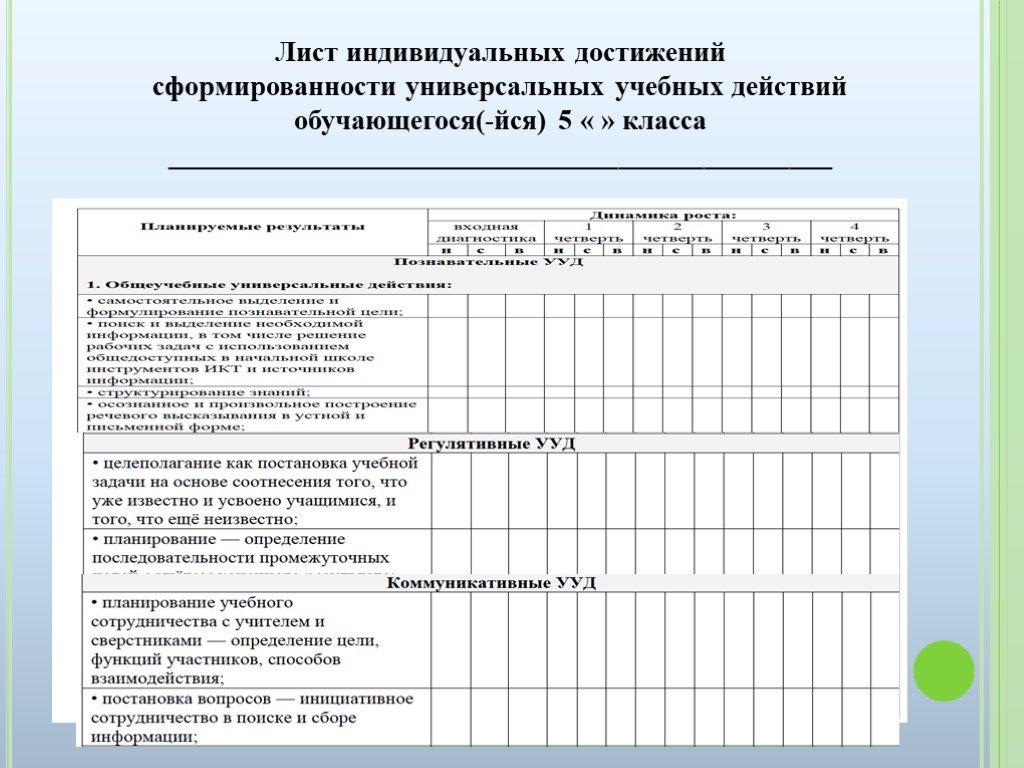 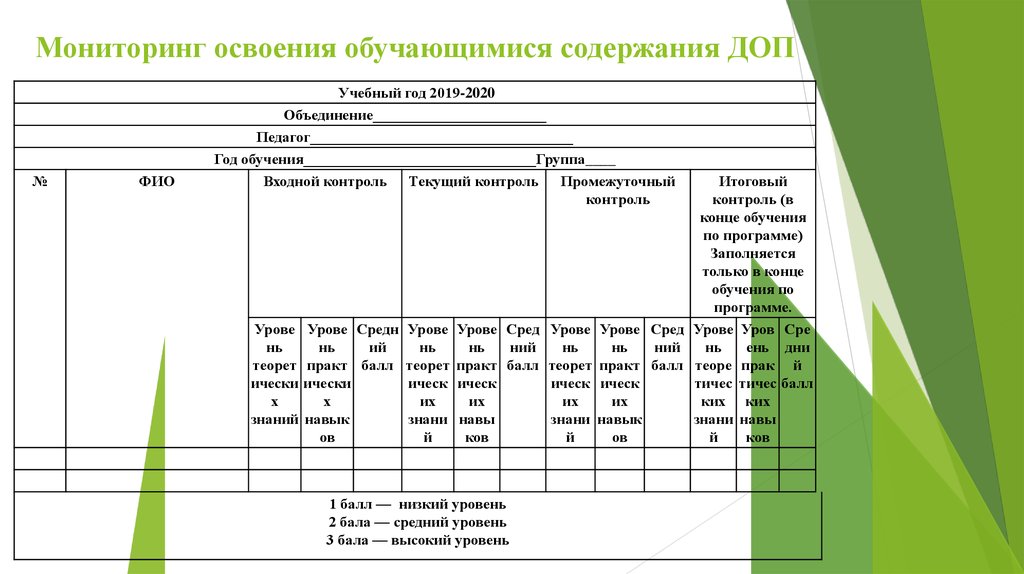 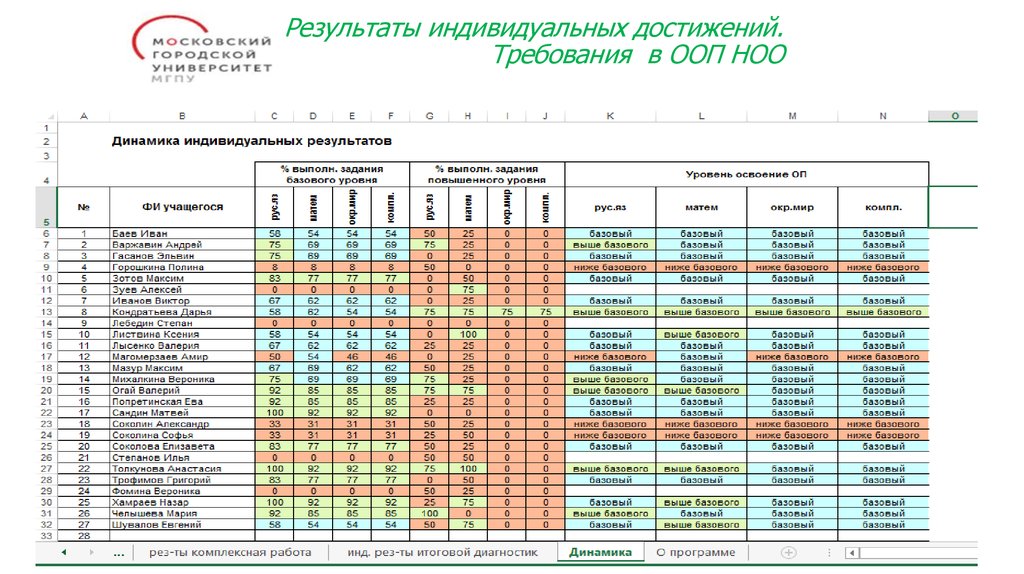 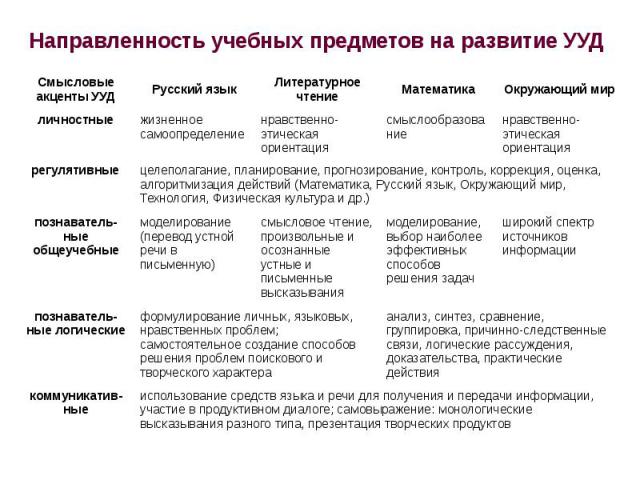 1.Обеспечивают  связь между требованиями ФГОС, образовательной деятельностью и системой оценки результатов освоения программы основного общего образования ФГОС устанавливает требования к достижению обучающимися на уровне ключевых понятий личностных результатов, сформированных в систему ценностных отношений обучающихся к себе, другим участникам образовательного процесса, самому образовательному процессу и его результатам (например: осознание, готовность , ориентация, восприимчивость, установка).Учебных курсов (в том числе внеурочной деятельности), учебных модулей, характеризующие совокупность познавательных, коммуникативных и регулятивных универсальных учебных действий, а также уровень овладения междисциплинарными понятиями (далее – метапредметные результаты),сгруппированы во ФГОС по трем направлениям и отражают способность обучающихся использовать на практике универсальные учебные действия, составляющие умение овладевать:Учебными знаково-символическими средствами, являющимися результатами освоения обучающимися программы основного общего образования, направленными на овладение и использование знаково-символических средств (замещение, моделирование, кодирование и декодирование информации, логические операции, включая общие приемы решения задач)(далее –универсальные учебные познавательные действия);Учебными знаково-символическими средствами, являющимися результатами освоения обучающимися программы основного общего образования, направленными на приобретение имиуменияучитыватьпозициюсобеседника,организовыватьиосуществлятьсотрудничество,коррекцию с педагогическими работниками и со сверстниками, адекватно передавать информацию и отображать предметное содержание и условия деятельности и речи, учитывать разные мнения и интересы, аргументировать и обосновывать свою позицию, задавать вопросы, необходимые для организации собственной деятельности и сотрудничества с партнером (далее - универсальные учебные коммуникативные действия);Учебными знаково-символическими средствами , являющимися результатами освоения обучающимися программы основного общего образования, направленными на овладение типами учебных действий, включающими способность принимать и сохранять учебную цель и задачу, планировать ее реализацию, контролировать и оценивать свои действия, вносить соответствующиекоррективывихвыполнение,ставитьновыеучебныезадачи,проявлятьпознавательнуюинициативувучебномсотрудничестве,осуществлятьконстатирующийипредвосхищающийконтрольпорезультатуиспособудействия,актуальныйконтрольнауровнепроизвольноговнимания(далее –универсальные регулятивные действия).ФГОС определяет элементы социального опыта (знания, умения и навыки, опыт решения проблем и творческой деятельности) освоения программ основного общего образования с учетомнеобходимостисохраненияфундаментальногохарактераобразования,спецификиизучаемыхучебныхпредметовиобеспеченияуспешногообученияобучающихсянаследующемуровнеобразования(далее –предметные результаты).Требования к предметным результатам:формулируютсявдеятельностнойформесусилениемакцентанаприменениезнанийиконкретныхумений;формулируются на основе документов стратегического планирования с учетом результатов проводимых на федеральном уровне процедур оценки качества образования (всероссийских проверочных работ, национальных исследований качества образования, международных определяют минимум содержания основного общего образования, изучение которого гарантирует государство, построенного в логике изучения каждого учебного предмета;определяют требования к результатам освоения программ основного общего образования по учебным предметам "Математика", "Информатика", "Физика", "Химия", "Биология" на базовом и углубленном уровнях;усиливают акценты на изучение явлений и процессов современной России и мира в целом, современного состояния науки;Приложение  №19  «Требования к результатам освоения программы основного общего образования». Личностные результаты освоения программы основного общего образования достигаются в единстве учебной и воспитательной деятельности Организации в соответствии с традиционными российскими социокультурными и духовно-нравственными ценностями, принятыми в обществе правилами и нормами поведения и способствуют процессам самопознания, самовоспитания и саморазвития, формирования внутренней позиции личности.Личностные результаты освоения программы основного общего образования должны отражать готовность обучающихся руководствоваться ценностями и приобретение первоначального опыта деятельности на их основе, в том числе в части:Гражданско-патриотического воспитания:становление ценностного отношения к своей Родине - России;осознание своей этнокультурной и российской гражданской идентичности;сопричастность к прошлому, настоящему и будущему своей страны и родного края;уважение к своему и другим народам;первоначальные представления о человеке как члене общества, о правах и ответственности, уважении и достоинстве человека, о нравственно-этических нормах поведения и правилах межличностных отношений.Духовно-нравственного воспитания:признание индивидуальности каждого человека;проявление сопереживания, уважения и доброжелательности;неприятие любых форм поведения, направленных на причинение физического и морального вреда другим людям.Эстетического воспитания:уважительное отношение и интерес к художественной культуре, восприимчивость к разным видам искусства, традициям и творчеству своего и других народов;стремление к самовыражению в разных видах художественной деятельности.Физического воспитания, формирования культуры здоровья и эмоционального благополучия:соблюдение правил здорового и безопасного (для себя и других людей) образа жизни в окружающей среде (в том числе информационной);бережное отношение к физическому и психическому здоровью.Трудового воспитания:осознание ценности труда в жизни человека и общества, ответственное потребление и бережное отношение к результатам труда, навыки участия в различных видах трудовой деятельности, интерес к различным профессиям.Для отслеживания требований к результатам и достижению планируемых  результатов в школе создана система оценки.   (Приложение №6, №7, №8, №9, №10, №19). Являются содержательной и критериальной основой для разработки:рабочих программ учебных предметов, учебных курсов (в том числе внеурочной деятельности), учебных модулей, являющихся методическими документами, определяющими организацию образовательного процесса в Организации по определенному учебному предмету, учебному курсу (в том числе внеурочной деятельности), учебному модулю.Рабочие программы согласно ФЗ -№ 273  Предоставлены Министерством просвещения с целью единства образовательного пространства и  реализуются педагогами школы в полном объеме, допускаются изменения  в тематическом планировании количества часов на изучение тем на уровне класса.Рабочие программы учебных курсов, учебных модулей, курсов внеурочной деятельности разрабатываются педагогами самостоятельно в соответствии с требованиями ФГОС. (Приложения №4. «Учебный план  - учебный год»,  Приложение № 11. «Федеральные Рабочие программы учебных предметов; Рабочие программы учебных  курсов, программы учебных модулей, программы курсов внеурочной деятельности»)рабочей программы воспитания, являющейся методическим документом, определяющим комплекс основных характеристик воспитательной работы, осуществляемой в Организации.Сформирована  рабочая программа воспитания, ежегодно разрабатывается календарный план воспитательной работы (Приложение № Программа воспитания, Приложение №12. «Календарный план воспитательной работы на __ учебный год»)программы формирования универсальных учебных действий обучающихся — обобщенных учебных действий, позволяющих решать широкий круг задач в различных предметных областях и являющихся результатами освоения обучающимися программы начального общего образования;Программа УУД разработана (Приложение№  ).  системы оценки качества освоения обучающимися программы начального общего образования;системы оценки разработана  (приложение все положения)создан методический кабинет; создана структура методической работы;сайты учителей;сайт  школы;Учи.ру, Якласс, РЭШ, Фоксфорд, Сферум, Урок цифры.создан банк для проведения мониторингав целях выбора средств обучения и воспитания, а также учебно-методической литературы.Ежегодное пополнение и обновление учебно-методической, научной, коррекционно – развивающей литературой.Отражает  содержание и критерии оценки, формы представления результатов оценочной деятельности;Система оценки призвана способствовать поддержанию единства всей системы образования, обеспечению преемственности в системе непрерывного образования. Ее основными функциями являются: ориентация образовательного процесса на достижение планируемых результатов освоения ФОП ООО и обеспечение эффективной обратной связи, позволяющей осуществлять управление образовательным процессом.Обеспечивает  комплексный подход к оценке результатов освоения программы основного общего образования, позволяющий осуществлять оценку предметных и метапредметных результатов;Приложение №6 «Положение о ВСОКО», Приложение №7 «Положение о системе внутреннего мониторинга оценки качества образования», Приложение №8 «Положение об индивидуальном учете результатов освоения обучающимися образовательных программ», приложение №10 «Положение о формах, периодичности, порядке текущего контроля успеваемости и промежуточной аттестации обучающихся» , Приложение №21 «Положение о зачете результатов, полученных обучающимися в других образовательных организациях».Предусматривает  оценку и учет результатов использования разнообразных методов и форм обучения, взаимно дополняющих друг друга, в том числе проектов, практических, командных, исследовательских, творческих работ, самоанализа и самооценки, взаимооценки, наблюдения, испытаний(тестов), динамических показателей освоения навыков и знаний, в том числе формируемых с использованием цифровых технологий;Приложение №2 «Положение о формах обучения», Приложение №9 «положение о портфолио», Приложение №15 «Положение о проектной деятельности».Предусматривает оценку динамики учебных достижений обучающихся; Сравнительная таблица результатов учебной деятельности обучающихся.Обеспечивает  возможность получения объективной информации о качествеподготовки обучающихся в интересах всех участников образовательных отношений. Приложение №7 «Положение о системе внутреннего мониторинга оценки качества образования», Приложение №8 «Положение об индивидуальном учете результатов освоения обучающимися образовательных программ», Приложение №10 «Положение о формах, периодичности, порядке текущего контроля успеваемости и промежуточной аттестации обучающихся, Приложение №15 «Положение о проектной деятельности», Приложение №6 «Положение о ВСОКО», Региональный дневник, ученический дневник, сайт школы, тематические родительские собрания, индивидуальные консультации для родителей педагогическими работниками, стендовая информация.промежуточной аттестации обучающихся в рамках урочной и внеурочной деятельности;Промежуточная аттестация представляет собой процедуру аттестации обучающихся, которая проводится в конце каждой четверти (или в конце каждого триместра) и в  конце  учебного года по каждому изучаемому предмету.Промежуточная  аттестация проводится на основе результатов накопленной оценки и результатов выполнения тематических проверочных работ и фиксируется в документе об образовании (дневнике).Промежуточная оценка, фиксирующая достижение предметных планируемых результатов и универсальных учебных действий на уровне не ниже базового, является основанием для перевода в следующий класс и для допуска обучающегося к государственной итоговой аттестации. Порядок проведения промежуточной аттестации регламентируется Федеральным законом «Об образовании в Российской Федерации» (ст.58) и иными нормативными актамиПриложение №10 «Положение о формах, периодичности, порядке текущего контроля успеваемости и промежуточной аттестации обучающихся».         оценки проектной деятельности обучающихся  (Приложение №15 «Положение о проектной деятельности»)В системе оценки достижения планируемых результатов освоения программы основного общего образования обучающимися предусматривается проведение текущего контроля успеваемости и промежуточной аттестации.Развитие способности к саморазвитию и самосовершенствованию;Формирование внутренней позиции личности, регулятивных, познавательных, коммуникативных универсальных учебных действий у обучающихся;формирование опыта применения универсальных учебных действий в жизненных  ситуациях для решения задач общекультурного, личностного и познавательного развития обучающихся, готовности к решению практических задач;повышение эффективности усвоения знаний и учебных действий, формирования компетенций в предметных областях, учебно-исследовательской  и проектной деятельности;формирование навыка участия в различных формах организации учебно-исследовательской и проектной деятельности, в том числе творческих конкурсах, олимпиадах, научных обществах, научно-практических конференциях, олимпиадах;овладениеприемамиучебногосотрудничестваисоциальноговзаимодействиясосверстниками, обучающимися младшего и старшего возраста и взрослыми в совместной учебно-исследовательской и проектной деятельности;формированиеиразвитиекомпетенцийобучающихсявобластииспользованияИКТнауровнеобщегопользования,включаявладениеИКТ,поиском,анализомипередачейинформации,презентацией выполненных работ, основами информационной безопасности, умением безопасного использования средств ИКТ и информационно-телекоммуникационной сети «Интернет» (далее –сеть Интернет), формирование культуры пользования ИКТ;формирование знаний и навыков в области финансовой грамотности и устойчивого развития общества.Таблица по формированию УУД  (см. Приложение)Универсальные учебные познавательные действияУчебные  знаково-символические средства, являющиеся результатами освоения обучающимися программы основного общего образования, направленными на овладение и использование знаково-символических средств (замещение, моделирование, кодирование и декодирование информации, логические операции, включая общие приемы решения задач)  Универсальные учебные коммуникативные действияУчебные знаково-символические средства, являющиеся результатами освоения обучающимися программы основного общего образования, направленными на приобретение ими умения учитывать позицию собеседника, организовывать и осуществлять сотрудничество, коррекцию с педагогическими работниками и со сверстниками, адекватно передавать информацию и отображать предметное содержание и условия деятельности и речи, учитывать разные мнения и интересы, аргументировать и обосновывать свою позицию, задавать вопросы, необходимые для организации   собственной   деятельности   и сотрудничества с партнером Универсальные регулятивные действияУчебные знаково-символические средства , являющиеся результатами освоения обучающимися программы основного общего образования, направленными на овладение типами учебных действий, включающими способность принимать   и сохранять   учебную   цель и задачу,   планировать ее реализацию, контролировать и оценивать свои действия, вносить соответствующие коррективы в их выполнение, ставить новые учебные задачи, проявлять познавательную инициативу в учебном сотрудничестве, осуществлять констатирующий и предвосхищающий контроль по результату и способу действия, актуальный контроль на уровне произвольного внимания   Цели воспитания обучающихсяЦель воспитания в средней школе № 57 — личностное развитие обучающихся, проявляющееся в:усвоении ими знаний основных норм, которые общество выработало на основе этих ценностей (т. е. в усвоении ими социально значимых знаний);развитии их позитивных отношений к этим общественным ценностям (т. е. в развитии их социально значимых отношений);приобретении ими соответствующего этим ценностям опыта поведения, опыта применения сформированных знаний и отношений на практике (т. е. в приобретении ими опыта осуществления социально значимых дел).Задачи воспитания обучающихсяСоздание благоприятных условий для усвоения обучающимися социально значимых знаний — знаний основных норм и традиций того общества, в котором они живут. К наиболее важным из них относятся следующие:уважать старших и заботиться о младших членах семьи;  выполнять  посильную для обучающегося домашнюю работу, помогая старшим;быть трудолюбивым,  знать и любить свою Родину беречь и охранять природу  проявлять миролюбие стремиться узнавать что-то новое, проявлять любознательность, ценить знания;быть вежливым и опрятным, скромным и приветливым;соблюдать правила личной гигиены, режим дня, вести здоровый образ жизни;уважительно относиться к людям иной национальной или религиозной принадлежности, к людям с ограниченными возможностями здоровья;уметь ставить перед собой цели и проявлять инициативу, отстаивать своё мнение и действовать самостоятельно, без помощи старших. Виды воспитательной работыОсновные виды (направления)  воспитательной работы в рамках реализации ФГОС·     Общеинтеллектуальные ·     Спортивно-оздоровительные·     Общекультурные·     Духовно-нравственные·     Социальная деятельность Для достижения поставленных целей и задач воспитания в средней школе №57 используются инвариантные модули: «Классное руководство», «Классный час», «Курсы внеурочной деятельности», «Работа с родителями (законными представителями)», и «Профориентация»Формы и содержание воспитательной деятельностиВ зависимости от метода воспитательного воздействия формы воспитательной работы подразделяют на следующие виды: 1. Словесные (Беседы, встречи с интересными людьми ) 2. Наглядные (Выставки, музей, концерт)3. Практические (Экскурсии, субботники, конкурсы)Система поощрения социальной успешности и проявлений активной жизненной позиции обучающихся.Система поощрения социальной успешности и проявлений активной жизненной позиции обучающихся включает в себя:● объявление благодарности;● награждение сертификатами участника;● награждение почетными грамотами;● награждение дипломами;● награждение кубками и ценными призами;Результаты социальной успешной деятельности находят свое отражение в Портфолио класса.Награждение происходит на общешкольных линейках.Предметные областиУчебные предметыРусский язык и литератураРусский язык, ЛитератураРодной язык и родная литератураРодной языки (русский), Родная литература (русская)Иностранные языкиИностранный язык, Второй иностранный языкМатематика и информатикаМатематика, ИнформатикаОбщественно-научные предметыИстория, Обществознание, ГеографияЕстественнонаучные предметыФизика, Химия, БиологияОсновы духовно-нравственной культуры народов РоссииОсновы духовно-нравственной культуры народов РоссииИскусствоИзобразительное искусство, МузыкаТехнологияТехнологияФизическая культура и основыБезопасности жизнедеятельностиФизическая культура,Основы безопасности жизнедеятельностиВариант N 1Вариант N 1Вариант N 1Вариант N 1Вариант N 1Вариант N 1Вариант N 1Вариант N 1Федеральный недельный учебный план основного общего образования для 5-дневной учебной неделиФедеральный недельный учебный план основного общего образования для 5-дневной учебной неделиФедеральный недельный учебный план основного общего образования для 5-дневной учебной неделиФедеральный недельный учебный план основного общего образования для 5-дневной учебной неделиФедеральный недельный учебный план основного общего образования для 5-дневной учебной неделиФедеральный недельный учебный план основного общего образования для 5-дневной учебной неделиФедеральный недельный учебный план основного общего образования для 5-дневной учебной неделиФедеральный недельный учебный план основного общего образования для 5-дневной учебной неделиПредметные областиУчебные предметы классыКоличество часов в неделюКоличество часов в неделюКоличество часов в неделюКоличество часов в неделюКоличество часов в неделюКоличество часов в неделюПредметные областиУчебные предметы классыVVIVIIVIIIIXВсегоОбязательная частьОбязательная частьРусский язык и литератураРусский язык5643321Русский язык и литератураЛитература3322313Русский язык и литератураРодная литератураИностранные языкиИностранный язык3333315Математика и информатикаМатематика5510Математика и информатикаАлгебра3339Математика и информатикаГеометрия2226Математика и информатикаВероятность и статистика1113Математика и информатикаИнформатика1113Общественно-научные предметыИстория2222210Общественно-научные предметыОбществознание11114Общественно-научные предметыГеография112228Естественнонаучные предметыФизика2237Естественнонаучные предметыХимия224Естественнонаучные предметыБиология111227Основы духовно-нравственной культуры народов РоссииОсновы духовно-нравственной культуры народов России112ИскусствоИзобразительное искусство1113ИскусствоМузыка11114ТехнологияТехнология222118Физическая культура и основы безопасностиФизическая культура2222210Физическая культура и основы безопасностиОсновы безопасности жизнедеятельности112ИтогоИтого2729303132149Часть, формируемая участниками образовательных отношенийЧасть, формируемая участниками образовательных отношений212218Учебные неделиУчебные недели343434343434Всего часовВсего часов98610201088112211225338Максимально допустимая недельная нагрузка (при 5-дневной неделе) в соответствии с действующими санитарными правилами и нормамиМаксимально допустимая недельная нагрузка (при 5-дневной неделе) в соответствии с действующими санитарными правилами и нормами2930323333157Вариант N 2Вариант N 2Вариант N 2Вариант N 2Вариант N 2Вариант N 2Вариант N 2Вариант N 2Федеральный недельный учебный план основного общего образования для 6-дневной учебной неделиФедеральный недельный учебный план основного общего образования для 6-дневной учебной неделиФедеральный недельный учебный план основного общего образования для 6-дневной учебной неделиФедеральный недельный учебный план основного общего образования для 6-дневной учебной неделиФедеральный недельный учебный план основного общего образования для 6-дневной учебной неделиФедеральный недельный учебный план основного общего образования для 6-дневной учебной неделиФедеральный недельный учебный план основного общего образования для 6-дневной учебной неделиФедеральный недельный учебный план основного общего образования для 6-дневной учебной неделиПредметные областиУчебные предметы классыКоличество часов в неделюКоличество часов в неделюКоличество часов в неделюКоличество часов в неделюКоличество часов в неделюКоличество часов в неделюПредметные областиУчебные предметы классыVVIVIIVIIIIXВсегоОбязательная частьОбязательная частьРусский язык и литератураРусский язык5643321Русский язык и литератураЛитература3322313Иностранные языкиИностранный язык3333315Математика и информатикаМатематика5510Математика и информатикаАлгебра3339Математика и информатикаГеометрия2226Математика и информатикаВероятность и статистика1113Математика и информатикаИнформатика1113Общественно-научные предметыИстория2222210Общественно-научные предметыОбществознание11114Общественно-научные предметыГеография112228Естественнонаучные предметыФизика2237Естественнонаучные предметыХимия224Естественнонаучные предметыБиология111227Основы духовно-нравственной культуры народов РоссииОсновы духовно-нравственной культуры народов России112ИскусствоИзобразительное искусство1113ИскусствоМузыка11114ТехнологияТехнология222118Физическая культура и основы безопасности жизнедеятельностиОсновы безопасности жизнедеятельности112Физическая культура и основы безопасности жизнедеятельностиФизическая культура3333315ИтогоИтого2830313233154Часть, формируемая участниками образовательных отношенийЧасть, формируемая участниками образовательных отношений4344318Учебные неделиУчебные недели343434343434Всего часовВсего часов108811221190122412245848Максимально допустимая недельная нагрузка (при 6-дневной неделе) в соответствии с действующими санитарными правилами и нормамиМаксимально допустимая недельная нагрузка (при 6-дневной неделе) в соответствии с действующими санитарными правилами и нормами3233353636172Вариант N 3Вариант N 3Вариант N 3Вариант N 3Вариант N 3Вариант N 3Вариант N 3Вариант N 3Федеральный недельный учебный план основного общего образования для 6-дневной учебной неделиФедеральный недельный учебный план основного общего образования для 6-дневной учебной неделиФедеральный недельный учебный план основного общего образования для 6-дневной учебной неделиФедеральный недельный учебный план основного общего образования для 6-дневной учебной неделиФедеральный недельный учебный план основного общего образования для 6-дневной учебной неделиФедеральный недельный учебный план основного общего образования для 6-дневной учебной неделиФедеральный недельный учебный план основного общего образования для 6-дневной учебной неделиФедеральный недельный учебный план основного общего образования для 6-дневной учебной неделиПредметные областиУчебные предметы классыКоличество часов в неделюКоличество часов в неделюКоличество часов в неделюКоличество часов в неделюКоличество часов в неделюКоличество часов в неделюПредметные областиУчебные предметы классыVVIVIIVIIIIXВсегоОбязательная частьОбязательная частьРусский язык и литератураРусский язык5643321Русский язык и литератураЛитература3322313Иностранные языкиИностранный язык3333315Иностранные языкиВторой иностранный язык2222210Математика и информатикаМатематика5510Математика и информатикаАлгебра3339Математика и информатикаГеометрия2226Математика и информатикаВероятность и статистика1113Математика и информатикаИнформатика1113Общественно-научные предметыИстория2222311Общественно-научные предметыОбществознание11114Общественно-научные предметыГеография112228Естественнонаучные предметыФизика2226Естественнонаучные предметыХимия224Естественнонаучные предметыБиология111227Основы духовно-нравственной культуры народов РоссииОсновы духовно-нравственной культуры народов России112ИскусствоИзобразительное искусство1113ИскусствоМузыка11114ТехнологияТехнология222118Физическая культура и основы безопасности жизнедеятельностиФизическая культура2222210Физическая культура и основы безопасности жизнедеятельностиОсновы безопасности жизнедеятельности112ИтогоИтого2931323334159Часть, формируемая участниками образовательных отношенийЧасть, формируемая участниками образовательных отношений3233213Учебные неделиУчебные недели343434343434Всего часовВсего часов10881122119012241225848Максимально допустимая недельная нагрузка (при 6-дневной неделе) в соответствии с действующими санитарными правилами и нормамиМаксимально допустимая недельная нагрузка (при 6-дневной неделе) в соответствии с действующими санитарными правилами и нормами3233353636172Вариант N 4Вариант N 4Вариант N 4Вариант N 4Вариант N 4Вариант N 4Вариант N 4Вариант N 4Федеральный недельный учебный план основного общего образования для 5-дневной учебной недели с изучением родного языка или обучением на родном языкеФедеральный недельный учебный план основного общего образования для 5-дневной учебной недели с изучением родного языка или обучением на родном языкеФедеральный недельный учебный план основного общего образования для 5-дневной учебной недели с изучением родного языка или обучением на родном языкеФедеральный недельный учебный план основного общего образования для 5-дневной учебной недели с изучением родного языка или обучением на родном языкеФедеральный недельный учебный план основного общего образования для 5-дневной учебной недели с изучением родного языка или обучением на родном языкеФедеральный недельный учебный план основного общего образования для 5-дневной учебной недели с изучением родного языка или обучением на родном языкеФедеральный недельный учебный план основного общего образования для 5-дневной учебной недели с изучением родного языка или обучением на родном языкеФедеральный недельный учебный план основного общего образования для 5-дневной учебной недели с изучением родного языка или обучением на родном языкеПредметные областиУчебные предметы классыКоличество часов в неделюКоличество часов в неделюКоличество часов в неделюКоличество часов в неделюКоличество часов в неделюКоличество часов в неделюПредметные областиУчебные предметы классыVVIVIIVIIIIXВсегоОбязательная частьОбязательная частьРусский язык и литератураРусский язык5543321Русский язык и литератураЛитература3322313Родной язык и родная литератураРодной язык и (или) государственный язык республики Российской Федерации222219Родной язык и родная литератураРодная литература222219Иностранные языкиИностранный язык3333315Математика и информатикаМатематика5510Математика и информатикаАлгебра3339Математика и информатикаГеометрия2226Математика и информатикаВероятность и статистика1113Математика и информатикаИнформатика1113Общественно-научные предметыИстория2222210Общественно-научные предметыОбществознание11114Общественно-научные предметыГеография112228Естественнонаучные предметыФизика2237Естественнонаучные предметыХимия224Естественнонаучные предметыБиология111227Основы духовно-нравственной культуры народов РоссииОсновы духовно-нравственной культуры народов России112ИскусствоИзобразительное искусство1113ИскусствоМузыка11114ТехнологияТехнология222118Физическая культура и основыФизическая культура2222210Физическая культура и основыОсновы безопасности112ИтогоИтого2930323333157Часть, формируемая участниками образовательных отношенийЧасть, формируемая участниками образовательных отношений000000Учебные неделиУчебные недели343434343434Всего часовВсего часов98610201088112211225338Максимально допустимая недельная нагрузка (при 5-дневной неделе) в соответствии с действующими санитарными правилами и нормамиМаксимально допустимая недельная нагрузка (при 5-дневной неделе) в соответствии с действующими санитарными правилами и нормами2930323333157Вариант N 5Вариант N 5Вариант N 5Вариант N 5Вариант N 5Вариант N 5Вариант N 5Вариант N 5Федеральный недельный учебный план основного общего образования для 6-дневной учебной недели (изучение родного и (или) государственного языка наряду с преподаванием на русском языке)Федеральный недельный учебный план основного общего образования для 6-дневной учебной недели (изучение родного и (или) государственного языка наряду с преподаванием на русском языке)Федеральный недельный учебный план основного общего образования для 6-дневной учебной недели (изучение родного и (или) государственного языка наряду с преподаванием на русском языке)Федеральный недельный учебный план основного общего образования для 6-дневной учебной недели (изучение родного и (или) государственного языка наряду с преподаванием на русском языке)Федеральный недельный учебный план основного общего образования для 6-дневной учебной недели (изучение родного и (или) государственного языка наряду с преподаванием на русском языке)Федеральный недельный учебный план основного общего образования для 6-дневной учебной недели (изучение родного и (или) государственного языка наряду с преподаванием на русском языке)Федеральный недельный учебный план основного общего образования для 6-дневной учебной недели (изучение родного и (или) государственного языка наряду с преподаванием на русском языке)Федеральный недельный учебный план основного общего образования для 6-дневной учебной недели (изучение родного и (или) государственного языка наряду с преподаванием на русском языке)Предметные областиУчебные предметы классыКоличество часов в неделюКоличество часов в неделюКоличество часов в неделюКоличество часов в неделюКоличество часов в неделюКоличество часов в неделюПредметные областиУчебные предметы классыVVIVIIVIIIIXВсегоОбязательная частьОбязательная частьРусский язык и литератураРусский язык5643321Русский язык и литератураЛитература3322313Родной язык и родная литератураРодной язык и (или) государственный язык республики Российской Федерации2222210Родной язык и родная литератураРодная литература111115Иностранные языкиИностранный язык3333315Математика и информатикаМатематика5510Математика и информатикаАлгебра3339Математика и информатикаГеометрия2226Математика и информатикаВероятность и статистика1113Математика и информатикаИнформатика1113Общественно-научные предметыИстория2222210Общественно-научные предметыОбществознание11114Общественно-научные предметыГеография112228Естественнонаучные предметыФизика2237Естественнонаучные предметыХимия224Естественнонаучные предметыБиология111227Основы духовно-нравственной культуры народов РоссииОсновы духовно-нравственной культуры народов России112ИскусствоИзобразительное искусство1113ИскусствоМузыка11114ТехнологияТехнология222118Физическая культура и основы безопасности жизнедеятельностиФизическая культура2222210Физическая культура и основы безопасности жизнедеятельностиОсновы безопасности жизнедеятельности112ИтогоИтого3032333435164Часть, формируемая участниками образовательных отношенийЧасть, формируемая участниками образовательных отношений212218Учебные неделиУчебные недели343434343434Всего часовВсего часов11881122119122412245848Максимально допустимая недельная нагрузка (при 6-дневной неделе) в соответствии с действующими санитарными правилами и гигиеническими нормативамиМаксимально допустимая недельная нагрузка (при 6-дневной неделе) в соответствии с действующими санитарными правилами и гигиеническими нормативами3233353636172Вариант N 6Вариант N 6Вариант N 6Вариант N 6Вариант N 6Вариант N 6Вариант N 6Вариант N 6Федеральный недельный учебный план основного общего образования для 6-дневной учебной недели (обучение на родном (нерусском) языке)Федеральный недельный учебный план основного общего образования для 6-дневной учебной недели (обучение на родном (нерусском) языке)Федеральный недельный учебный план основного общего образования для 6-дневной учебной недели (обучение на родном (нерусском) языке)Федеральный недельный учебный план основного общего образования для 6-дневной учебной недели (обучение на родном (нерусском) языке)Федеральный недельный учебный план основного общего образования для 6-дневной учебной недели (обучение на родном (нерусском) языке)Федеральный недельный учебный план основного общего образования для 6-дневной учебной недели (обучение на родном (нерусском) языке)Федеральный недельный учебный план основного общего образования для 6-дневной учебной недели (обучение на родном (нерусском) языке)Федеральный недельный учебный план основного общего образования для 6-дневной учебной недели (обучение на родном (нерусском) языке)Предметные областиУчебные предметы классыКоличество часов в неделюКоличество часов в неделюКоличество часов в неделюКоличество часов в неделюКоличество часов в неделюКоличество часов в неделюПредметные областиУчебные предметы классыVVIVIIIVIIIIXВсегоОбязательная частьОбязательная частьРусский язык и литератураРусский язык5643321Русский язык и литератураЛитература3322313Родной язык и родная литератураРодной язык и (или) государственный язык республики Российской Федерации3333315Родной язык и родная литератураРодная литература111115Иностранные языкиИностранный язык3333315Математика и информатикаМатематика5510Математика и информатикаАлгебра3339Математика и информатикаГеометрия2226Математика и информатикаВероятность и статистика1113Математика и информатикаИнформатика1113Общественно-научные предметыИстория2222210Общественно-научные предметыОбществознание11114Общественно-научные предметыГеография112228Естественнонаучные предметыФизика2237Естественнонаучные предметыХимия224Естественнонаучные предметыБиология111227Основы духовно-нравственной культуры народов РоссииОсновы духовно-нравственной культуры народов России112ИскусствоИзобразительное искусство1113ИскусствоМузыка11114ТехнологияТехнология222118Физическая культура и основы безопасности жизнедеятельностиФизическая культура2222210Физическая культура и основы безопасности жизнедеятельностиОсновы безопасности жизнедеятельности112ИтогоИтого3133343536169Часть, формируемая участниками образовательных отношенийЧасть, формируемая участниками образовательных отношений101103Учебные неделиУчебные недели343434343434Всего часовВсего часов108811221190122412245848Максимально допустимая недельная нагрузка (при 6-дневной неделе) в соответствии с действующими санитарными правилами и нормамиМаксимально допустимая недельная нагрузка (при 6-дневной неделе) в соответствии с действующими санитарными правилами и нормами3233353636172Предметные областиУчебные предметы, курсыКлассыКоличество часов в неделюКоличество часов в неделюКоличество часов в неделюКоличество часов в неделюКоличество часов в неделюКоличество часов в неделюКоличество часов в неделюКоличество часов в неделюПредметные областиУчебные предметы, курсыКлассыVVIVIIVIIVIIIVIIIIXВсегоОбязательная частьРусский язык и литератураРусский язык566443321Русский язык и литератураЛитература333222313Иностранные языкиИностранный язык333333315Математикаи информатикаМатематика55510Математикаи информатикаАлгебра33339Математикаи информатикаГеометрия22226Математикаи информатикаВероятность и статистика11113Математикаи информатикаИнформатика11113Общественно-научныепредметыИстория222222210Общественно-научныепредметыОбществознание1111114Общественно-научныепредметыГеография11122228Естественно-научные предметыФизика2237Естественно-научные предметыХимия224Естественно-научные предметыБиология111227ИскусствоИзобразительное искусство1113ИскусствоМузыка11114ТехнологияТехнология222118Физическая культура и основы безопасности жизнедеятельностиФизическая культура2222210Физическая культура и основы безопасности жизнедеятельностиОсновы безопасности жизнедеятельности112ИтогоИтого2628303132147Часть, формируемая участниками образовательных отношенийЧасть, формируемая участниками образовательных отношений3222110Учебные неделиУчебные недели343434343434Всего часовВсего часов98610201088112211225338Максимально допустимая недельная нагрузка(при5-дневнойнеделе)Максимально допустимая недельная нагрузка(при5-дневнойнеделе)2930323333157ПредметныеобластиУчебные предметы, курсыКлассыКоличество часов в неделюКоличество часов в неделюКоличество часов в неделюКоличество часов в неделюКоличество часов в неделюКоличество часов в неделюПредметныеобластиУчебные предметы, курсыКлассыVVIVIIVIIIIXВсегоОбязательная частьРусский язык и литератураРусский язык5643321Русский язык и литератураЛитература3322313Родной языки родная литератураРодной языки (или) государственный язык республики Российской Федерации111115Родной языки родная литератураРодная литература111115Иностранные языкиИностранный язык3333315Математикаи информатикаМатематика5510Математикаи информатикаАлгебра3339Математикаи информатикаГеометрия2226Математикаи информатикаВероятность и статистика1113Математикаи информатикаИнформатика1113Общественно-научные предметыИстория2222210Общественно-научные предметыОбществознание11114Общественно-научные предметыГеография112228Естественно-научные предметыФизика2237Естественно-научные предметыХимия224Естественно-научные предметыБиология111227ИскусствоИзобразительное искусство1113ИскусствоМузыка11114ТехнологияТехнология222118Физическая культура и основы безопасности жизнедеятельностиФизическая культура2222210Физическая культура и основы безопасности жизнедеятельностиОсновы безопасности жизнедеятельности112ИтогоИтого2729313233152Часть, формируемая участниками образовательных отношенийЧасть, формируемая участниками образовательных отношений211105Учебные неделиУчебные недели343434343434Всего часовВсего часов98610201088112211225538Максимально допустимая недельная нагрузка (при5-дневнойнеделе)Максимально допустимая недельная нагрузка (при5-дневнойнеделе)2930323333157Предметные областиУчебные предметы, курсыКлассыКоличество часов в неделюКоличество часов в неделюКоличество часов в неделюКоличество часов в неделюКоличество часов в неделюКоличество часов в неделюПредметные областиУчебные предметы, курсыКлассыVVIVIIVIIIIXВсегоОбязательная частьРусский язык и литератураРусский язык5643321Русский язык и литератураЛитература3322313Иностранные языкиИностранный язык3333315Математикаи информатикаМатематика5510Математикаи информатикаАлгебра3339Математикаи информатикаГеометрия2226Математикаи информатикаВероятность и статистика1113Математикаи информатикаИнформатика1113Общественно-научные предметыИстория2222210Общественно-научные предметыОбществознание11114Общественно-научные предметыГеография112228Естественно-научные предметыФизика2237Естественно-научные предметыХимия224Естественно-научные предметыБиология111227ИскусствоИзобразительное искусство1113ИскусствоМузыка11114ТехнологияТехнология222118Физическая культура и основы безопасности жизнедеятельностиОсновы безопасности жизнедеятельности112Физическая культура и основы безопасности жизнедеятельностиФизическая культура2222210ИтогоИтого2628303132147Часть, формируемая участниками образовательных отношенийЧасть, формируемая участниками образовательных отношений3234416Учебные неделиУчебные недели343434343434Всего часовВсего часов98610201122119012245542Недельная нагрузка (при 6-дневной неделе)Недельная нагрузка (при 6-дневной неделе)2930333536163Предметные областиУчебные предметы, курсыКлассыКоличествочасовв неделюКоличествочасовв неделюКоличествочасовв неделюКоличествочасовв неделюКоличествочасовв неделюКоличествочасовв неделюПредметные областиУчебные предметы, курсыКлассыVVIVIIVIIIIXВсегоОбязательнаячастьРусский язык и литератураРусский язык5643321Русский язык и литератураЛитература3322313Иностранные языкиИностранный язык3333315Иностранные языкиВторой иностранный язык2222210Математикаи информатикаМатематика5510Математикаи информатикаАлгебра3339Математикаи информатикаГеометрия2226Математикаи информатикаВероятность и статистика1113Математикаи информатикаИнформатика1113Общественно-научные предметыИстория2222210Общественно-научные предметыОбществознание11114Общественно-научные предметыГеография112228Естественно-научные предметыФизика2237Естественно-научные предметыХимия224Естественно-научные предметыБиология111227ИскусствоИзобразительное искусство1113ИскусствоМузыка11114ТехнологияТехнология222118Физическая культура и основы безопасности жизнедеятельностиФизическая культура2222210Физическая культура и основы безопасности жизнедеятельностиОсновы безопасности жизнедеятельности112ИтогоИтого2830323334157Часть, формируемая участниками образовательных отношенийЧасть, формируемая участниками образовательных отношений111126Учебные неделиУчебные недели343434343434Всего часовВсего часов98610541122115612245542Недельная нагрузка (при6-дневной неделе)Недельная нагрузка (при6-дневной неделе)2931333436163ДолжностьУровень квалификации работниковУровень квалификации работниковДолжностьТребования ЕКСДолжностные обязанностиРуководитель образовательногоучреждения (директор школы)Высшее профессиональное образование по направлениям подготовки "Государственное и муниципальное управление", "Менеджмент","Управление персоналом" и стаж работы на педагогических должностях не менее 5 лет или высшее профессиональное образование и дополнительное профессиональное образование в области государственного и муниципального управления или менеджмента и экономики, и стаж работы напедагогических или руководящих должностях не менее 5 летОбеспечивает системную образовательную иадминистративнохозяйственнуюработуобразовательногоучрежденияЗаместительруководителя(заместительдиректора поучебно-воспитательнойработе)Высшее профессиональное образование по направлениямподготовки "Государственное и муниципальноеуправление", "Менеджмент", "Управление персоналом" истаж работы на педагогических должностях не менее 5лет или высшее профессиональное образование идополнительное профессиональное образование	вобласти государственного и муниципального управленияили менеджмента и экономики и стаж работы напедагогических или руководящих должностях не менее 5летКоординирует работупреподавателей,воспитателей,разработку	учебно-методической и инойдокументации.Обеспечиваетсовершенствованиеметодов организацииобразовательногопроцесса. Осуществляетконтроль закачествомобразовательногопроцессаУчительначальныхклассов,Высшее профессиональное образование или среднеепрофессиональное образование по направлениюподготовки "Образование и педагогика" или в области,Осуществляет обучениеи	воспитаниеобучающихся,учительиностранногоязыка,учительфизическойкультуры,учительмузыкисоответствующей преподаваемому предмету,предъявления требований к стажу работы либо высшеепрофессиональное образование или среднеепрофессиональное образование идополнительное профессиональное образованиенаправлению деятельности в образовательномучреждении без предъявления требований к стажуработыСпособствуетформированию общейкультуры	личности,социализации,осознанного выбора иосвоенияобразовательныхпрограммПедагог- библиотекарьВысшее профессиональное (педагогическое, библиотечное) образование без предъявления требований к стажу работы.обеспечивает доступ обучающихся к информационным ресурсам, участвует в их духовнонравственном воспитании, профориентации и социализации, содействует формированию информационной компетентностиобучающихсяУчитель- логопедВысшее профессиональное образование в области дефектологии без предъявления требований к стажу работыОсуществляет работу, направленную на максимальную коррекцию недостатков в развитии у обучающихсяПедагог- психологВысшее профессиональное образование или среднее профессиональное образование по направлению подготовки «Педагогика и психология» без предъявления требований к стажу работы либо высшее профессиональное образование или среднее профессиональное образование и дополнительное профессиональное образование по направлению подготовки «Педагогика и психология» без предъявления требований к стажу работыОсуществляет профессиональную деятельность, направленную на сохранение психического, соматического и социального благополучия обучающихся1) преемственность содержания и форм организации образовательной деятельности при реализации образовательных программ   начального общего образования  Основанием преемственности может стать ориентация наключевой приоритет непрерывного образования – формирование умения  учиться. На современном этапе развития общества целью образования признается развитие личности обучающихся; формирование способностиученика самостоятельно ставить учебные цели, проектировать пути их реализации, контролировать и оценивать результаты своей деятельности.Достижение этой цели становится возможным благодаря формированию системы универсальных учебных действий, призванной помочь решить задачи быстрого и качественного обучения. На всех уровнях образования целесообразно применение таких форм, как учебное групповое сотрудничество, проектно-исследовательская деятельность, ролевая игра, дискуссии, тренинги, практики, конференции с постепенным расширением возможностей обучающихся осуществлять выбор характера самостоятельной работы.2) социально-психологическую адаптацию обучающихся к условиям средней школы № 57 с учетом специфики их возрастного психофизиологического развития, включая особенности адаптации к социальной среде;В средней школе № 57 разработана Программа адаптации обучающихся при переходах на разные ступени обучения.Программа адаптации обучающихся в соответствии со Стандартом направлена на создание системы комплексной помощи детям в освоении основной образовательной программы начального общего образования.Программа обеспечивает дальнейшую социальную адаптацию детей в школена всех ступенях образования.Цель программы:— оказание комплексной психолого-социально-педагогической помощи и поддержки обучающимся в периоды адаптации на всех ступенях обучения.Приоритетными направлениями программы становятся формирование социальной компетентности обучающихся, развитие адаптивных способностей личности. Задачи программы:— развитие коммуникативной компетенции, форм и навыков конструктивного личностного общения в группе сверстников;— реализация комплексной системы мероприятий по социальной адаптации;— оказание консультативной и методической помощи родителям (законным представителям) детей, проходящих период адаптации.Программа адаптации обучающихся на всех ступенях образования включает в себя взаимосвязанные направления, раскрывающие её основное содержание: диагностическое, профилактическое, коррекционно-развивающее, консультативное, информационно-просветительское.работников - консультирование педагогов по проблемам обучения и воспитания, - семинары и тренингипо повышению психологической готовности к принятию инноваций- тематические педагогические советы по повышению уровня психологической компетентности родителей (законных представителей) несовершеннолетних- осуществляется на родительских собраниях, тренингах, консультациях, а так же дистанционно профилактику формирования у обучающихся девиантных форм поведения, агрессии и повышенной тревожности- профилактические беседы, тематические дискуссии, например «Профилактика здорового образа жизни». - консультации, тренинги, направленные на обучение навыкам позитивного общения, взаимодействия с другими членами социума, умения находить мирные пути решения конфликтов-игровые занятия и квесты на снятие агрессии и высокого уровня тревожностиКомпетенцииПсихологические мероприятияПедагогические мероприятияСовместная деятельностьУ педагогических работников- тематические семинары.-психологический анализ уроков -консультации (по запросу педагогов и администрации) -тематические мероприятия на развитие профессиональных качеств учителя, необходимых для его педагогической деятельности -проведение мероприятий по профессиональному росту-анализ педагогической деятельности учителя-педагогические советы (тематика по плану администрации).-психолого-педагогические консилиумыУ родителей (законных представителей)-работа осуществляется через тематические родительские собрания, круглые столы, презентации классов-проведение консультаций и беседнаправленных  на формирование гармоничных детско-родительских отношений(развитие навыков эффективного взаимодействия родителей и детей)-посещение уроков и внеурочных мероприятий- родительские собрания, консультации педагогов и специалистов, психолого-педагогические консилиумыУчастники образовательных отношенийПсихологические мероприятияПедагогические мероприятияСовместная деятельностьс педагогическими работниками- проведение индивидуальных консультаций и тренингов с педагогами по профилактике эмоциональноговыгорания, иныхпрофессиональныхтрудностей-проведение тематических семинаров по сохранению и укреплению психологического благополучия и психического здоровья обучающихсяС  родителями (законными представителями)- проведениеродительских собранийдля законных представителейобучающихся на тему буллинга,  кибербуллинга, интернет-зависимости, жестокогообращения с детьми- проведениемероприятий (консультаций, бесед)-проведение родительских собрания на профилактику жестокого обращения с детьмиС обучающимися- проведение консультаций, тренингов, а так же классныхчасов;- проведение различныхдиагностических мероприятий;профилактика школьной дезадаптации на этапе перехода в основную школу-организация тематических классных часов Участники образовательных отношенийПсихологические мероприятияПедагогические мероприятияСовместная деятельностьС родителями-лекции, семинары, тренинговые занятия направленные на коррекцию детско-родительских отношений, например «Как услышать ребёнка», «Почувствуй мою любовь»- консультирование по проблемным вопросам внутри семьи-дистанционное сопровождение семей -тематические родительские собрания, например «Учебная деятельность, как вид совместного времяпрепровождения ребёнка и взрослого»-оказание психологической поддержкиС обучающимися-внеурочные занятия, беседы на тему конструктивного выхода из конфликтныхситуации внутри семьи-проведение внутриклассных мероприятийС родителями и обучающимися-мероприятия на тему улучшения психологического климата в семье (рисование вместе, тренинг взаимодействия членов семьи друг с другом)-коррекционные занятия-проведение внутриклассных мероприятий, игрУчастники образовательных отношенийПсихологические мероприятияПедагогические мероприятияСовместная деятельностьУ  педагогических работников- проведение тренинговых занятийдляпедагогов на снятие стресса (по запросу)- сопровождениеобщешкольныхтематических мероприятий- проведение лекториевдля ипедагогов- сопровождениеобщешкольныхтематических занятий,организация классных часовУ родителей- проведение занятийдля родителей- сопровождениеобщешкольныхтематических занятий- родительские собрания-родительские собрания, направленные на тему укрепления и сохранения  здоровья обучающихсяУ обучающихся- организациятематических занятий,диспутов по проблемездоровья и безопасностиобраза жизни-диагностика ценностных ориентаций- организациятематических занятий,диспутов по проблемездоровья и безопасностиобраза жизниУчастники образовательных отношенийПсихологические мероприятияПедагогические мероприятияСовместная деятельностьс  педагогическими работниками- консультация, беседа на тему особенностей психических процессов у детей и типов темперамента-участие в работе психолого-педагогического консилиума  и разработка профилактических рекомендаций-психолого-педагогический анализ уроков на предмет соответствия с требованиями ФГОС НОО-административные совещания-экспертиза соответствия образовательной среды поставленным развивающим и воспитательным задачам, а так же возрастным и индивидуальным особенностям обучающихсяс родителями-проведение индивидуальных консультаций-проведение тематических родительских собраний с учётом возрастных  особенностей обучающихся, например 1 классы – «Адаптация к школе» , 4-е классы- «Особенности обучения  при переходе в среднее звено»С  обучающимися-проведение развивающих и тренинговых занятий на изучение особенностей психических процессов-коррекционная консультации-проведение внеурочных занятий с учётом возрастных и индивидуальных особенностей обучающихсяклассыпериодичностьИнструменты (методики)1-е2-е3-е4-е1 раз в учебный годМетодика Д. Б.Эльконина «Графический диктант», Методика школьной мотивации (Н.Г. Лусканова), методика эмоционального отношения к учителю.Методика «Простые аналогии»,Методика «Исключение лишнего», Методика «Корректурная проба»Анкета школьной мотивации Н.Г. Лускановой, Методика диагностика мотивации учения и эмоционального отношения к учению А.М. Прихожан, комплекс методик на развитие логического мышлениявыявление одаренных детейподдержка одаренных детейсопровождение одаренных детейсопровождение одаренных детейсопровождение одаренных детейвыявление одаренных детейподдержка одаренных детейпсихологпедагогиСовместная деятельность- выявление детей спризнаками одаренности (изучение познавательных интересов учащихся 3-4 классов;изучение уровня развития познавательной мотивации учащихся 4 –х классов;Опросник для выявления одаренных школьников по А.А. Лосевой)-наблюдение, психологическое тестирование, беседа- психологическаяподдержка участниковолимпиад- проведение тренингов и коррекционных мероприятий с одареннымидетьми- создание условий дляраскрытия возможностейодаренного обучающегося- индивидуальная работа с родителями (по необходимости)- оказание консультативнойпомощи педагогам-психологическое сопровождение- проведениетематических лекториевдля родителей -создание ИОМ-создание социально-психологических условий для адаптации в социуме одаренных обучающихсясоздание условий для последующего профессионального самоопределениясоздание условий для последующего профессионального самоопределениясоздание условий для последующего профессионального самоопределенияПсихологические мероприятияПедагогические мероприятияСовместная деятельность-дискуссии, тренинги, групповаяигра, освоение культуры аргументации, рефлексии, а так же разновозрастного сотрудничества- включение занятий на данную тематику в программу во внеурочной деятельности- посещение Детского города профессий «КидБург» с целью практического знакомства детей с разнообразием мира профессий-проведение классных часов на данную тематику- посещение экскурсий и мероприятий, связанных с выбором профессий ( молокозавод, шоколадная фабрика)- учебное сотрудничество,-проведение профориентационных часов в игровой формеформированиекоммуникативных навыков в разновозрастной среде и среде сверстниковформированиекоммуникативных навыков в разновозрастной среде и среде сверстниковформированиекоммуникативных навыков в разновозрастной среде и среде сверстниковПсихологические мероприятияПедагогические мероприятияСовместная деятельность- проведение игровыхзанятий направленных на развитиекоммуникативных навыков,  уменияпонимать эмоции других людей, эмпатии и толерантности,а так же разновозрастного сотрудничества- проведение «Социометрии» во всех классах- работа в рамках внеурочной деятельности «Тропинка к своему я», «Познай себя»- проведение игровыхзанятий направленных на развитиекоммуникативных навыков,  уменияпонимать эмоции других людей, эмпатии и толерантности-классные часы на тему «Культура общения»сопровождение проектирования обучающимися планов продолжения образования и будущего профессионального самоопределения;сопровождение проектирования обучающимися планов продолжения образования и будущего профессионального самоопределения;сопровождение проектирования обучающимися планов продолжения образования и будущего профессионального самоопределения;Психологические мероприятияПедагогические мероприятияСовместная деятельность-исследование и диагностика особенностей личности учащихся, их образовательных потребностей и профессиональных интересовобеспечение осознанного и ответственного выбора дальнейшей профессиональной сферы деятельности;обеспечение осознанного и ответственного выбора дальнейшей профессиональной сферы деятельности;обеспечение осознанного и ответственного выбора дальнейшей профессиональной сферы деятельности;Психологические мероприятияПедагогические мероприятияСовместная деятельность-организация информационной работы через проведение родительских собраний, консультаций с родителями учащихся и учащимися, направленной на ознакомление с ситуацией на рынке труда, с профессиональными учреждениями;
-проведение просветительских занятийподдержка детских объединений, ученического самоуправления:поддержка детских объединений, ученического самоуправления:поддержка детских объединений, ученического самоуправления:Психологические мероприятияПедагогические мероприятияСовместная деятельность-развитие коммуникативно-личностных способностей (коррекционно-развивающие занятия на развитие лидерских качеств);-деятельность по сопровождению развитиялидерских качеств учащихся;-занятия в тренинговом режиме;-метод наблюдения, беседы-групповые игры;-выявление лидеров;-совместное планирование деятельности по сопровождению развития лидерских качеств учащихсяобучающихся, испытывающих трудности в освоении программы начального  общего образования, развитии и социальной адаптации;Психологические мероприятияПедагогические мероприятияСовместная деятельностьобучающихся, испытывающих трудности в освоении программы начального  общего образования, развитии и социальной адаптации;-консультации, индивидуально-образовательное сопровождение первоклассников на адаптационном этапе;-консультативная помощь родителям учеников, испытывающим трудности в освоении программы начального образования, а так же в социальной адаптации-проведение бесед и коррекционных занятий- работа ППк-создание ИОМ по коррекции трудностей развития и социальной адаптации обучающихсяобучающихся, проявляющих индивидуальные способности, и одаренных;- создание условий для раскрытия потенциала одарённого обучающихся и обучающихся, проявляющих индивидуальные способности:-диагностика способностей-индивидуальные занятия по психокоррекции эмоционального состояния обучающихся, снятию психоэмоциональной тревожности-индивидуальная работа с родителями по мере необходимости-консультации для участников олимпиад и конкурсов по развитию навыков стрессоустойчивости и саморегуляции, навыков самопрезентации и публичных выступлений- создание индивидуально-образовательного маршрута обучающегося;- индивидуализация и дифференциация обучения педагогических, учебно-вспомогательных и иных работников Организации, обеспечивающих реализацию программы начального общего образования;-индивидуальные консультации;-разработка совместных индивидуальных маршрутов для детей, нуждающихся в психологической помощи;-проведение индивидуальных консультаций с педагогами, которые имеют высокий уровень эмоционального выгорания;- помощь педагогу в разработке тематических классных часов и родительских собраний-создание учебно- методических материалов, программродителей (законных представителей) несовершеннолетних обучающихся;-тематические консультации,  направленныена повышение уровня психологических знаний и поддержки родителей, законных представителей обучающихся;-индивидуальные беседы по выявлению проблем учеников и совместный поиск способов их разрешения-индивидуальные беседы и консультации-индивидуальные беседы по выявлению проблем учеников и совместный поиск способов их разрешенияуровней психолого-педагогического сопровождения:Психологические мероприятия Педагогические мероприятияСовместная деятельность-индивидуальный-проведение индивидуальных консультаций с учащимися, педагогами и родителями;-индивидуальная коррекционная работа с учащимися, педагогами и родителями;-проведение диагностических мероприятий-индивидуальная коррекционная работа с учащимися, педагогами и родителями, осуществляемая специалистами психолого-педагогической службы-групповой-коррекционно-развивающиеся занятия с учащимися, направленные на гармоничное развитие личности-беседы- внеурочная деятельность  («Познай себя»)-проведение с группой педагогов занятий на эмоциональное выгорание-проведение родительских собраний;-создание социально-психологических условий для адаптации в социуме одаренных обучающихся-уровень класса,- тематические классные часы по адаптации и социализации, здоровому образу жизни, воспитанию морально-нравственных качеств-проведение диагностических мероприятий- внеурочная деятельность («Тропинка к своему я», «Познай себя»)-мониторинг личностных УУД-выявление одаренных детей и диагностика их способностей-проведение родительских собранийпо адаптации и социализации, здоровому образу жизни, воспитанию морально-нравственных качеств, созданию конструктивных детско-родительских отношений- уровень Организации-проведение диагностических мероприятий (социально-психологическое тестирование)- разработка практических рекомендации - коррекционно профилактическая работа с педагогами и родителями (по запросу)- консультативно-просветительская работа с участниками образовательного процесса (по запросу);-реализация  программы коррекционной работы для детей с ОВЗ-работа ППк-участие  в тематических педагогические советы - организация и сопровождение тематических мероприятий направленных на формирование экологического самосознания обучающихся (в различных формах) таких как: социальные проектах, акциях и т д- психолого-педагогический анализ уроков на предмет соответствия ФГОС НОО-экспертиза соответствия образовательной среды поставленным развивающим задачам, а так же возрастным и индивидуальным особенностям обучающихся;-реализация  программы коррекционной работы для детей с ОВЗФормы психолого-педагогического сопровожденияпсихологпсихологпсихологпедагогипедагогипедагогиФормы психолого-педагогического сопровожденияобучающихсяпедагоговродителейобучающихсяпедагоговродителейпрофилактика-обеспечение решения проблем, связанных с обучением, воспитанием, здоровьем детей посредством занятий с элементами тренинга и классных часов-разработка профилактических рекомендаций (для ППК, пед. Советов для размещения на сайте и информационном стенде школы)-разработка профилактических рекомендаций (родительских собраний, для размещения на сайте и информационном стенде школы)диагностика- групповая и индивидуальная диагностика социально- психологических характеристик личностиобучающихся на предмет соответствия нормативам возраста, выявления динамики:-ценностей;-социально-психологическогостатуса вклассномколлективе;-тревожности;-низкой самооценки;-эмоционального фона личности;-особенностей проявления и причин девиантногоповедения;-уровня развитиякоммуникативных, волевых и др. личностных качествМониторинг личностных результатов освоения ООП НОО-диагностика количественных и качественных параметров образовательной среды (анализ стиля педагогической деятельности, организационной культуры и др.)-диагностический инструментарий: опросники и анкеты-диагностика ожиданий, притязаний, интересов и потребностей родителей и обучающихся (выявляет мотивы выбора образовательного учреждения родителями, степень удовлетворенности качеством образования,запросы по дополнительным образовательным услугам и т.д)-диагностический инструментарий: опросники и анкетыконсультирование-консультации (по запросу, анализ психологических проблем);психолого-педагогическое консультирование (предоставление учителю, родителям психолого-педагогических знаний о приемах и способах воспитания, советов и рекомендацийиндивидуальные консультации, касающиеся проблем ребенка и членов семьи, а так же выявление причин поведения ребёнка в школе -социально-психологическое консультирование (выявление неблагоприятных социальных условий)коррекционная работаорганизация работы с учащимися, имеющими проблемы в обучении, поведении и личностном развитии, выявленные в процессе диагностики с целью предупреждения появления вторичных отклонений в развитии, обеспечения максимальной реализации адаптационного потенциала ребенкасоставление коррекционных маршрутоввыявление проблем ребенка, путей решения, составление графика занятий  развивающая работапросвещениеПсихологические программы сопровождения участников образовательных отношенийинструментарийпериодичностьОценка эффективности«Тропинка к своему я»1 раз в неделюМониторинг в конце учебного года«Познай себя»1 раз в неделю№Название оборудованияКоличествоКоллекция горных пород и минералов2Коллекция «Гранит и его составные части»1Коллекция «Известняк и его составные части»1Касса букв классная1Гербарий для начальной школы3Коллекция «Шерсть»2Коллекция «Лён»2Коллекция «Хлопок»2Учебная карта «Природные зоны»1Глобус физический1Коллекция «Полезные ископаемые»3Компас школьный10Набор геометрических тел демонстрационный1Портреты детских писателей (комплект)1Таблицы по русскому языку42Учебная карта «Природные зоны»1Таблицы по математике6Оборудование AFS при изучении курса «Окружающий мир»1Комплект таблиц для демонстрации техники письма на линейках и в клетках.1Ноутбук7МФУ(многофунциональное устройство): принтер, сканер, копирование.7Проектор7Экран2Аудио колонки7Оборудование2Мультимедиа-проектор Epson (1)2Ноутбук IGL (1)2Ксерокс WorkCentre 32104Колонки Dialog12Комплект портретов известных людей Америки и Англии18Наглядно-дидактический материал  20Демонстрационные тематические таблицы для начальной школы6Аудиоприложение (CD, MP3)1.Печатные пособияТаблицы (в соответствии с программой обучения)Схемы (в соответствии с программой обучения)2.Технические средства обучения (ТСО) Музыкальный центр3.Учебно-практическое оборудование:Козел гимнастическийКонь гимнастическийПерекладина гимнастическая(пристеночная)Скамейка гимнастическая жесткаяМячи баскетбольныеМячи волейбольныеМячи футбольныеСкакалки гимнастическиеМаты гимнастическиеМост гимнастическийЛыжиШведская стенка4.Стол для игры в настольный теннисСетка и ракетки для игры в настольный теннисШахматы ( с доской)Шашки (с доской)5 "А" Русский язык5 "А" Русский язык5 "А" Русский язык5 "А" Русский язык5 "А" Русский язык5 "А" Русский язык5 "А" Русский язык5 "А" Русский язык5 "А" Русский язык5 "А" Русский язык№ФИО учащегосяВходной контроль (оценка)Личностные УУДЛичностные УУДЛичностные УУДРегулятивные УУДРегулятивные УУДРегулятивные УУДПознавательные УУДПознавательные УУДПознавательные УУД№ФИО учащегосяВходной контроль (оценка)№ФИО учащегосяВходной контроль (оценка)№ФИО учащегосяВходной контроль (оценка)№ФИО учащегосяВходной контроль (оценка)№ФИО учащегосяВходной контроль (оценка)№ФИО учащегосяВходной контроль (оценка)№ФИО учащегосяВходной контроль (оценка)№ФИО учащегосяВходной контроль (оценка)№ФИО учащегосяВходной контроль (оценка)